DAFTAR PUSTAKAAdnin, Musa. 2018. “Pengaruh Variasi Mangaanese Dan Khromium Pada Bahan Piston Motor A356 Terhadap Sifat Fisik Dan Struktur Mikro”. (Skripsi) Tegal: Universitas Pancasakti Tegal.Fadly A, Kurniawan dkk. 2016. “Penyelidikan Karakteristik Paduan Alumunium Magnesium (AL-MG) Dengan Metode Pengecoran Konvensional”. Jurnal Inotera Volume 1 Nomor 1. Halaman 1. Gunawan, Yuspian dkk. 2019. “Analisa Kekuatan Mekanis Sambungan Las Menggunakan Pola Ayunan Melingkar dan Zigzag Pada Baja Karbon Sedang”. (Seminar Nasional) Kendari: Universitas Halu Oleo.Kiryanto, Eko Samito dan Muhammad Ansori Hadi. 2012. “Analisa SifatMekanik Paduan Alumunium Sebagai Rangka Jendela Kapal di Perusahaan Pengecoran Logam CV. Setia Kawan Kota Tegal Dengan Cetakan Tidak Permanen”. (Skripsi) Semarang: Universitas Diponegoro Semarang. Volume 1 Nomor 1. Halaman 1.Oktober 2012. “Proses Pengecoran Logam (Metal Casting Proses)”. https://libratama.com/proses-pengecoran-logam-metal-casting-process/. (Diakses: 1 Agustus 2020).Purnomo, Bagus. 2017. “Analisa Nilai Kekerasan Permukaan Magnesium AZ31 Yang Dibubut Menggunakan Pahat Putar Dan Udara Dingin” (Skripsi) Lampung: Universitas Lampung.Riyanto, Bambang dan Ade Rahmatullah. 2005. “Analisa Korosi Atap Alumunium Tipe Kulit Jeruk Tebal 0,8 mm”. Jurnal Ilmiah Semesta Teknika. Volume 8 Nomor 1. Halaman 32.Rusnoto dan Wijoyo, dkk. 2017. “Pengaruh Penambahan 12% Mg Hasil Remelting Alumunium Velg Bekas Terhadap Fluidity Dan Kekerasan Dengan Variasi Temperatur Tuang”. (Skripsi) Surakarta: Universitas Surakarta.Rusnoto dan Susri Mishar, dkk. 2016. “Pengaruh Penambahan Magnesium Terhadap Kekerasan, Kekuatan Impak, Dan Struktur Mikro Pada Alumunium Paduan (AL-SI) Dengan Metode Lost Foam Casting”. Jurnal Ilmiah “Mekanik” Teknik Mesin ITM. Volume 2 Nomor 2. Halaman 1.Siswanto, Rudi. 2014. “Analisa Pengaruh Temperatur Dan Waktu Peleburan Terhadap Komposisi AL dan MG Menggunakan Metode Pengecoran Tuang”. (Skripsi) Jakarta: Universitas Trisakti.Sumpena. 2017. “Pengaruh Paduan Serbuk Fe 12% Pada Alumunium Terdapat Porositas Dan Struktur Mikro Dengan Metode Graviti Casting”. Jurnal Engine. Volume 1 Nomor 1. Halaman 1.Syari Zamah. 2018. “ Analisis Kekuatan tarik alumunium magnesium alloy pada pemasangan impact breaker ukuran 70”. (Skripsi) Semarang: Universitas Diponegoro Semarang. Volume 1 Nomor 1. Halaman 1.Utomo, Ikhsan Budi dan Kusmono. 2018 “Pengaruh Cold Rolling Terhadap Kekuatan Tarik, Kekerasan, Struktur Mikro Alumunium Alloy AA 5052”. Jurnal Konferensi Ilmiah Teknologi Texmaco Volume 1. Halaman 1.LAMPIRAN-LAMPIRANMENGHITUNG KEKERASAN BRINELLUntuk mencari nilai kekerasan brinell didapatkan rumus dibawah ini :Keterangan	: P = beban yang diterapkan (kg)		 	 D = diameter bola (mm) 613 N = 62,50Kgr			  d = diameter lekukan (mm)			   t = kedalam jejak (mm)Aluminium rem standar sebagai raw materialHB =                  66,4  =                                                               66,4  =                      1,303.1-521.24 =  ( = 125                  521.24 =  ( = 125 – 1,303.1                  521.24 =  (  =                    (  = 2.26                      (6.25 - d²) = 2.26²                                   (6.25 - d²) = 5,10                         	d² = 5,10 – 6.25                             	d² = 1,15                          	d =                            	d = 1.08 (mm)HB 	=           		=               		=              		=               		=              		=                 =    58.96 (HB)HB 	 =            	 =                 	 =                	 =        		 =         		 =           	=    58.13 (HB)HB 	=             	=              		=                 	=          	=          	=           	=    56.81 (HB)15% MagnesiumHB  	=     =         =         =         =         =          =    59.24 (HB)HB 	=                        =                            =                            =                            =                            =           =    61.27 (HB)  HB 	=                        =                                        =                            =                            =                            =                             =    61.27 (HB)20% Magnesium   HB	 =                       		 =                            	 =                          	      	 =                            	 =                            	 =                             	 =   67,93 (HB)HB 	=                         	=                            	=                             	=                            	=                              	=                              	=   57.07 (HB)  HB 	=           		=                    		=              		=              		=                     		=               		=    67,93 (HB)MENGHITUNG KEKUATAN TARIKσ  = Di mana:	σ	= Tegangan Tarik (N/mm²)		 F	= Beban (N)		 A⸰	= Luas penampang (mm²)Aluminium rem standar sebagai raw materialσ  =           =                 =                 = 84.00 N/mm²σ =          =                =   = 52,95 N/mm²σ =          =                =   = 64,68 N/mm²Magnesium 15%  σ 	=               	=         	=        	= 71.60 N/mm²  σ 	 =               	 =                	 =                    	 = 61,16 N/mm σ 	=                	=                	=                    	= 75,79 N/mm²Magnesium 20%  σ =           	    =                =                  = 58,06 N/mm²σ =    	    =                =  	          	    = 32,91 N/mm²σ =    	    =          	    =  	          	    = 56,54 N/mm²MENGHITUNG ENERGI IMPACTU = M . G . R . (cos β – cos )Dimana :  U =	Energi impact (Joule)M =	Berat Pendalum ( 390,63 N = 39,063 Kg)G =	Percepatan Gravitasi (9,8 m/s)2R =	Panjang Pendalum (0,72 m)β  =	Sudut akhir   =	Sudut awalAluminium rem standar sebagai raw materialA.    U 	= M . G . R . (cos β – cos )	= 39,063 x 9,8 x 0,72  x (cos 139,5o – cos 140o)	= 275,60 x (-0,760 – (0,766)) 	= 1,653 JouleB.    U 	= M . G . R . (cos β – cos )	= 39,063 x 9,8 x 0,72  x (cos 139,5o – cos 140o)	= 275,60 x (-0,760 – (0,766)) 	= 1,653 JouleC.    U 	= M . G . R . (cos β – cos )	= 39,063 x 9,8 x 0,72  x (cos 139,3o – cos 140o)	= 275,60 x (-0,758 – (0,766)) 	= 2,204 JouleMagnesium 15% A.    U 	= M . G . R . (cos β – cos )	= 39,063 x 9,8 x 0,72  x (cos 138,9o – cos 140o)	= 275,60 x (-0,753 – (0,766)) 	= 3,582 JouleB.    U 	= M . G . R . (cos β – cos )	= 39,063 x 9,8 x 0,72  x (cos 139o – cos 140o)	= 275,60 x (-0,754 – (0,766)) 	= 3,307 JouleC.    U 	= M . G . R . (cos β – cos )	= 39,063 x 9,8 x 0,72  x (cos 138,8o – cos 140o)	= 275,60 x (-0,752 – (0,766)) 	= 3,858 JouleMagnesium 20%A.    U 	= M . G . R . (cos β – cos )	= 39,063 x 9,8 x 0,72  x (cos 138,5o – cos 140o)	= 275,60 x (-0,748 – (0,766)) 	= 4,960 JouleB.    U 	= M . G . R . (cos β – cos )	= 39,063 x 9,8 x 0,72  x (cos 138,2o – cos 140o)	= 275,60 x (-0,745 – (0,766)) 	=  5,757 JouleC.    U 	= M . G . R . (cos β – cos )	= 39,063 x 9,8 x 0,72  x (cos 138,4o – cos 140o)	= 275,60 x (-0,747 – (0,766)) 	= 5,236 JouleDOKUMENTASI PROSES PEMBUATAN DAN PENGUJIAN SPESIMEN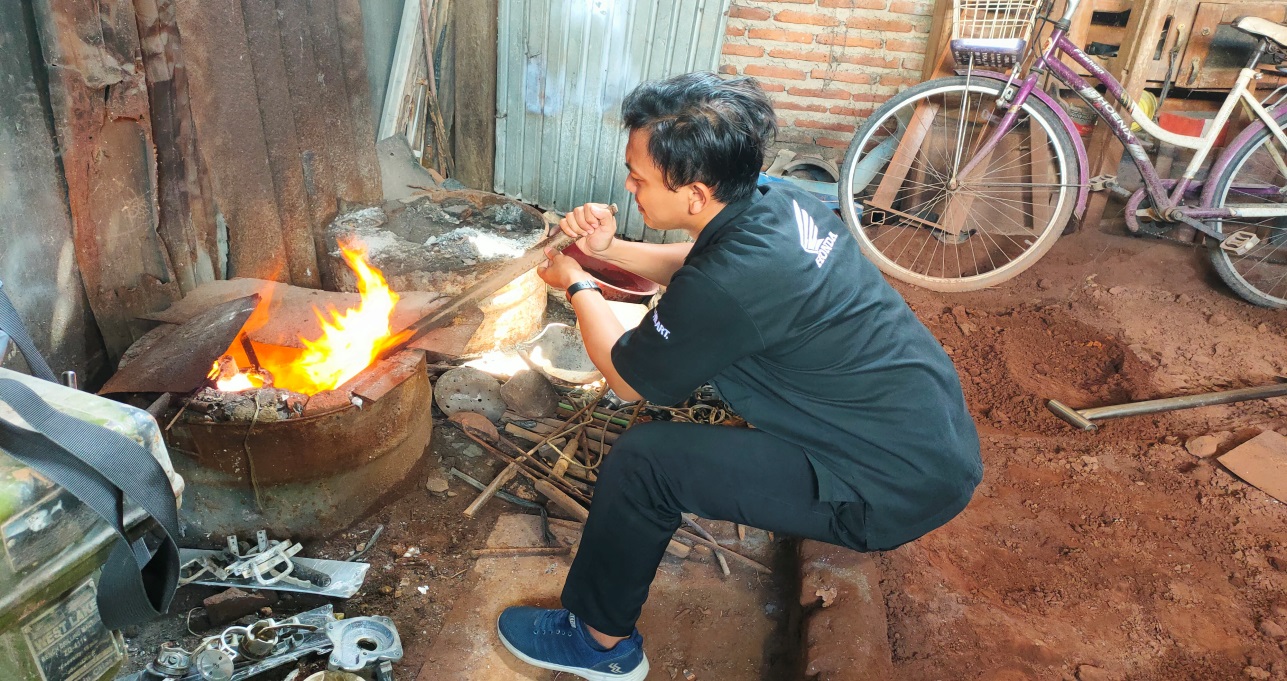 Foto 1. Proses Pengecoran                                           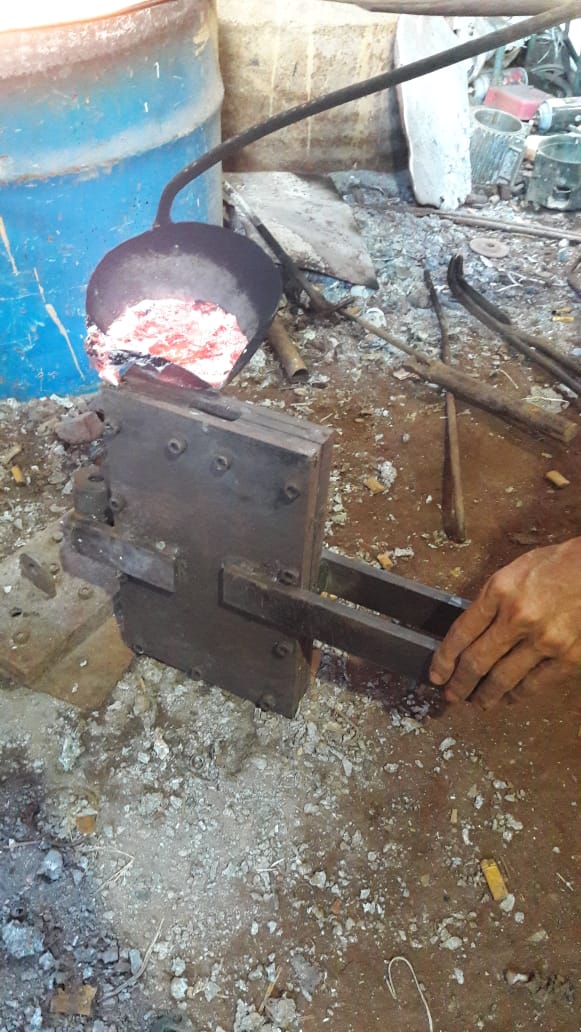 Foto 2. Proses Penuangan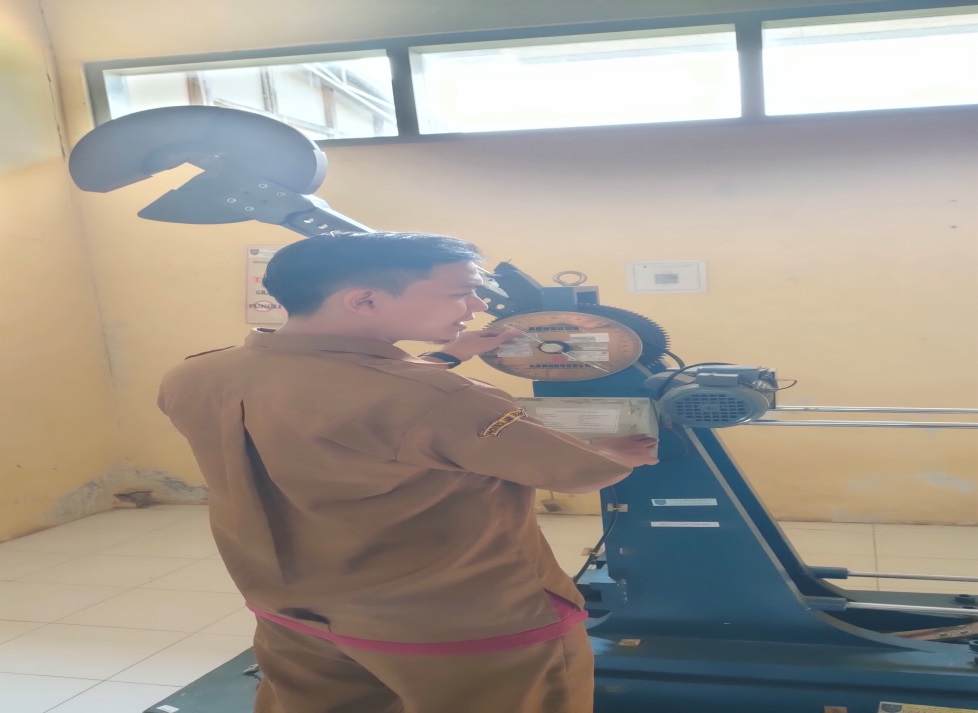 Foto 3. Proses Pengujian Impact Charpy                                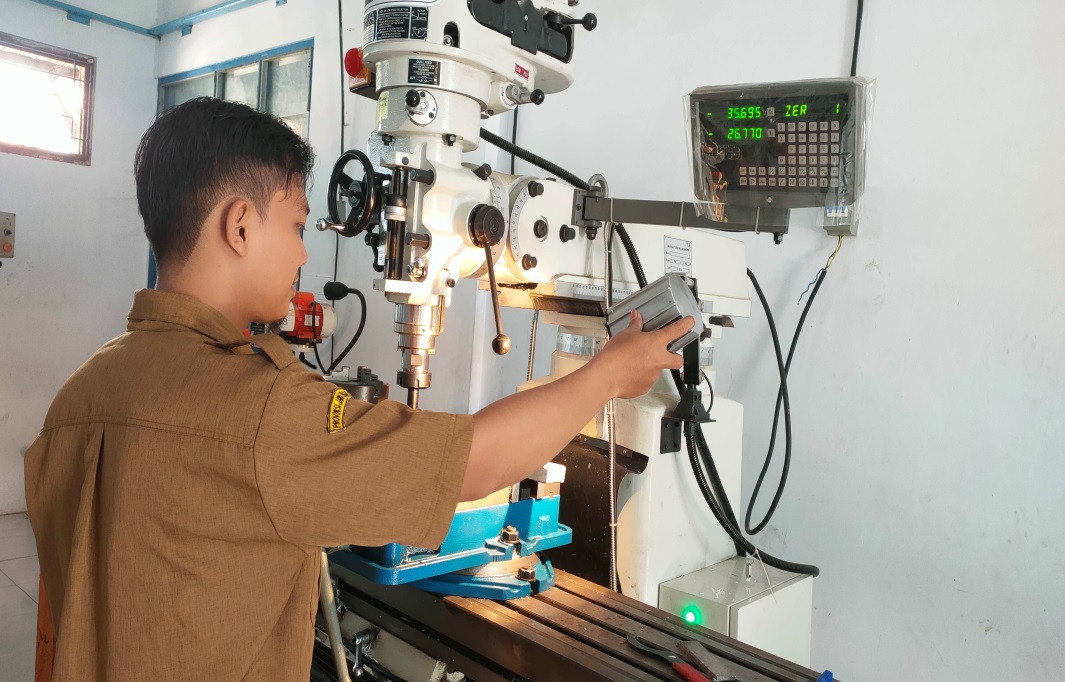 Foto 4. Proses CNC Frais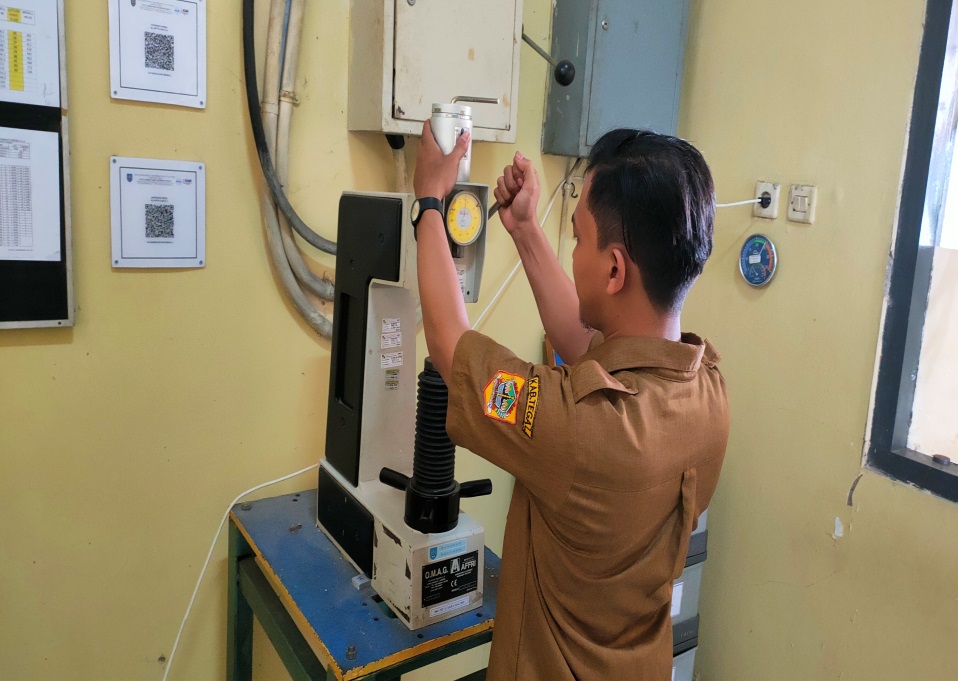 
		Foto 5. Proses Pengujian Kekerasan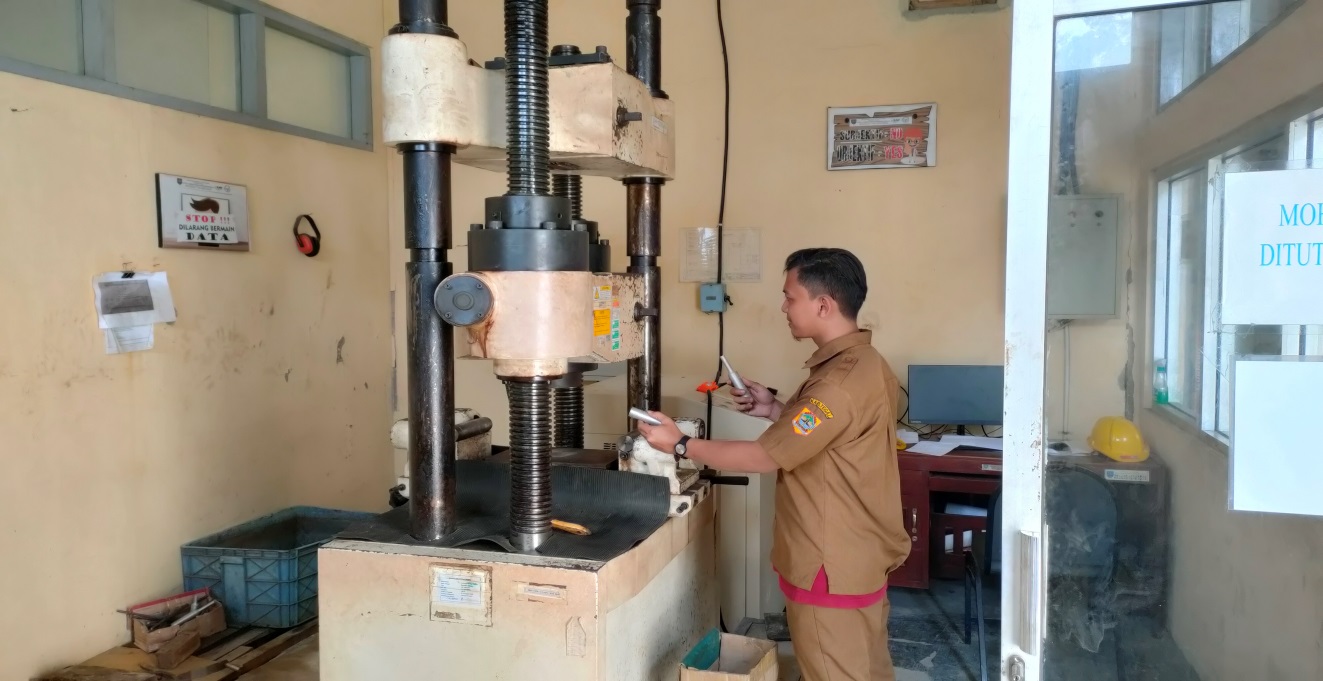 Foto 6. Proses Pengujian Tarik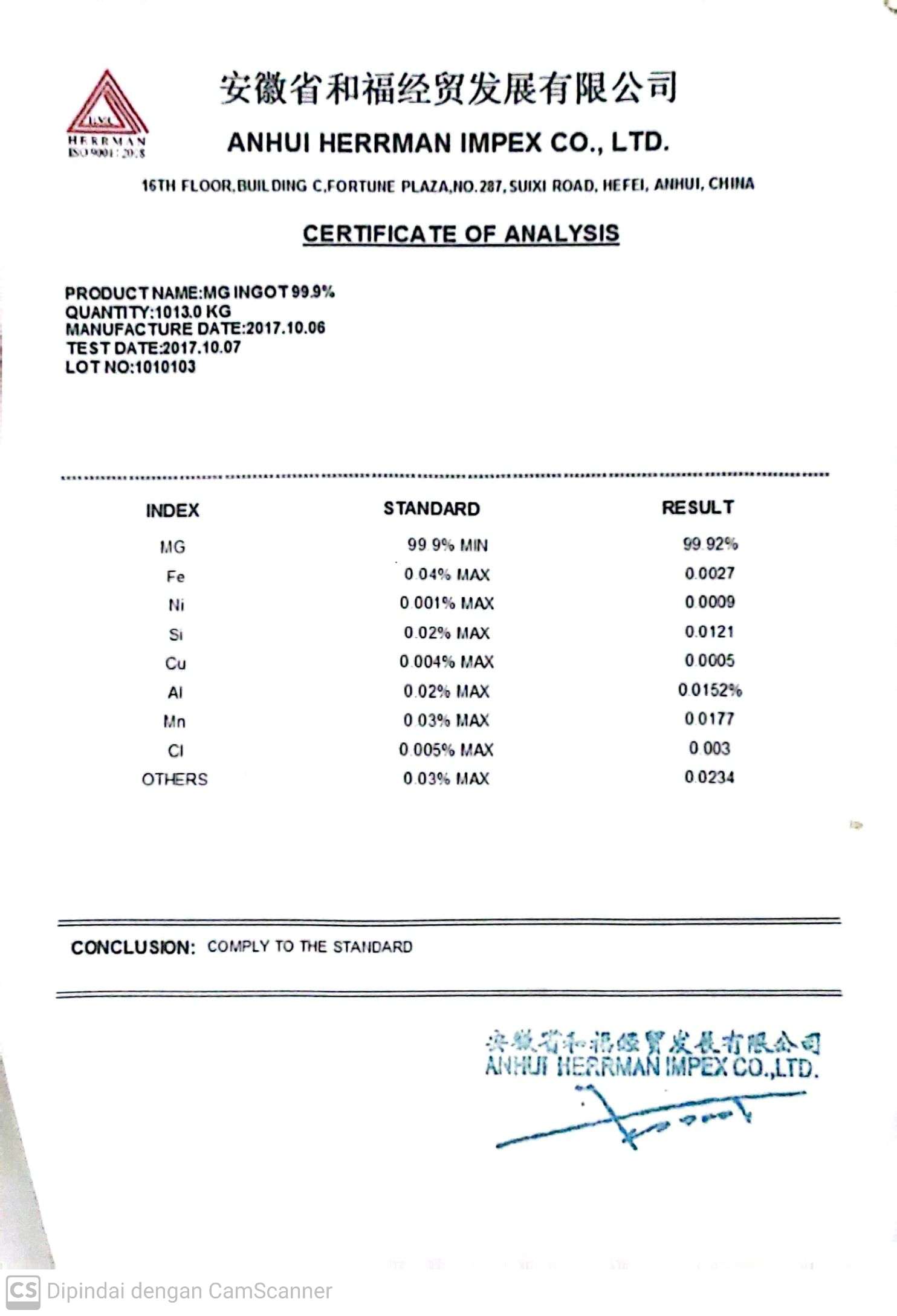 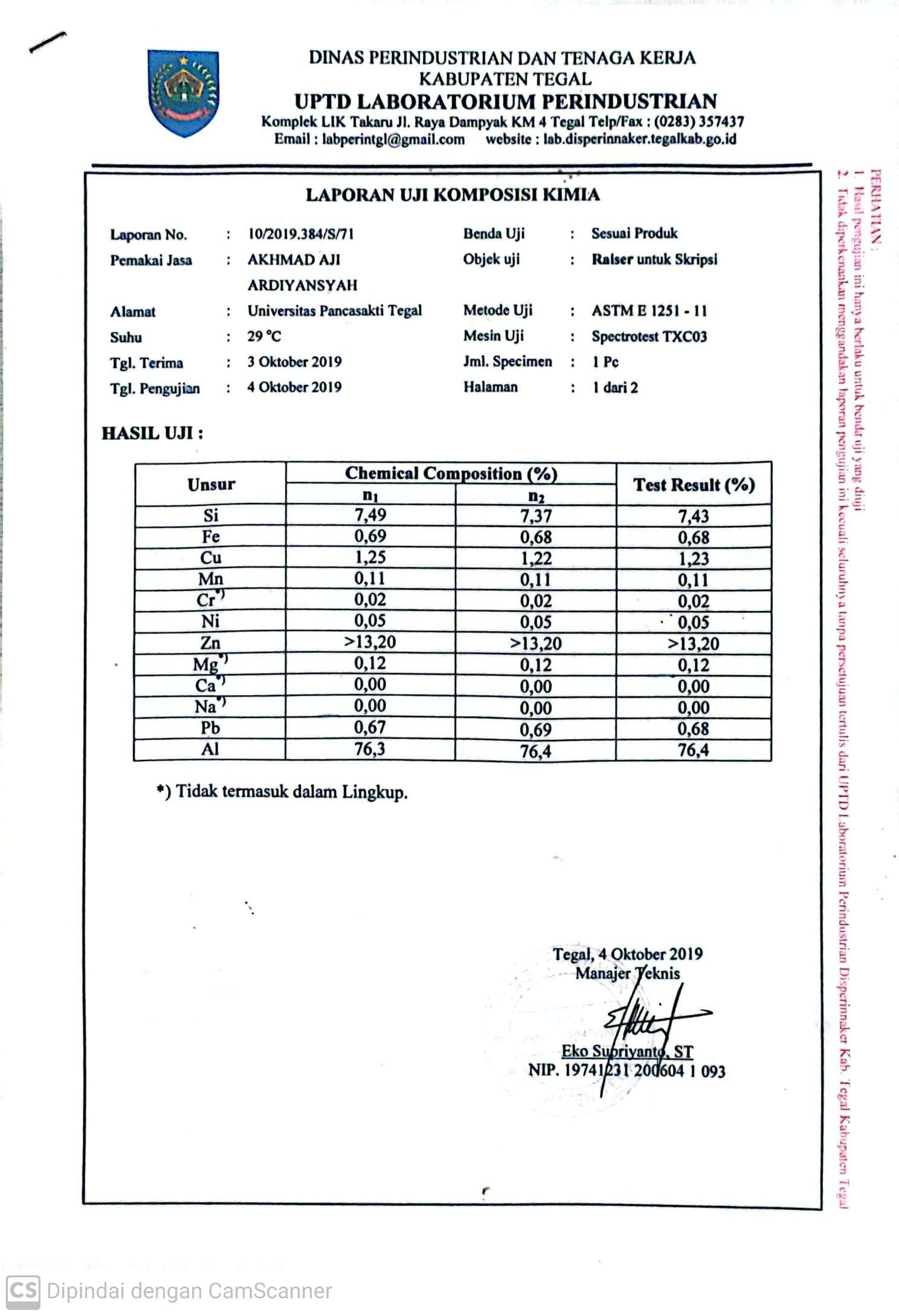 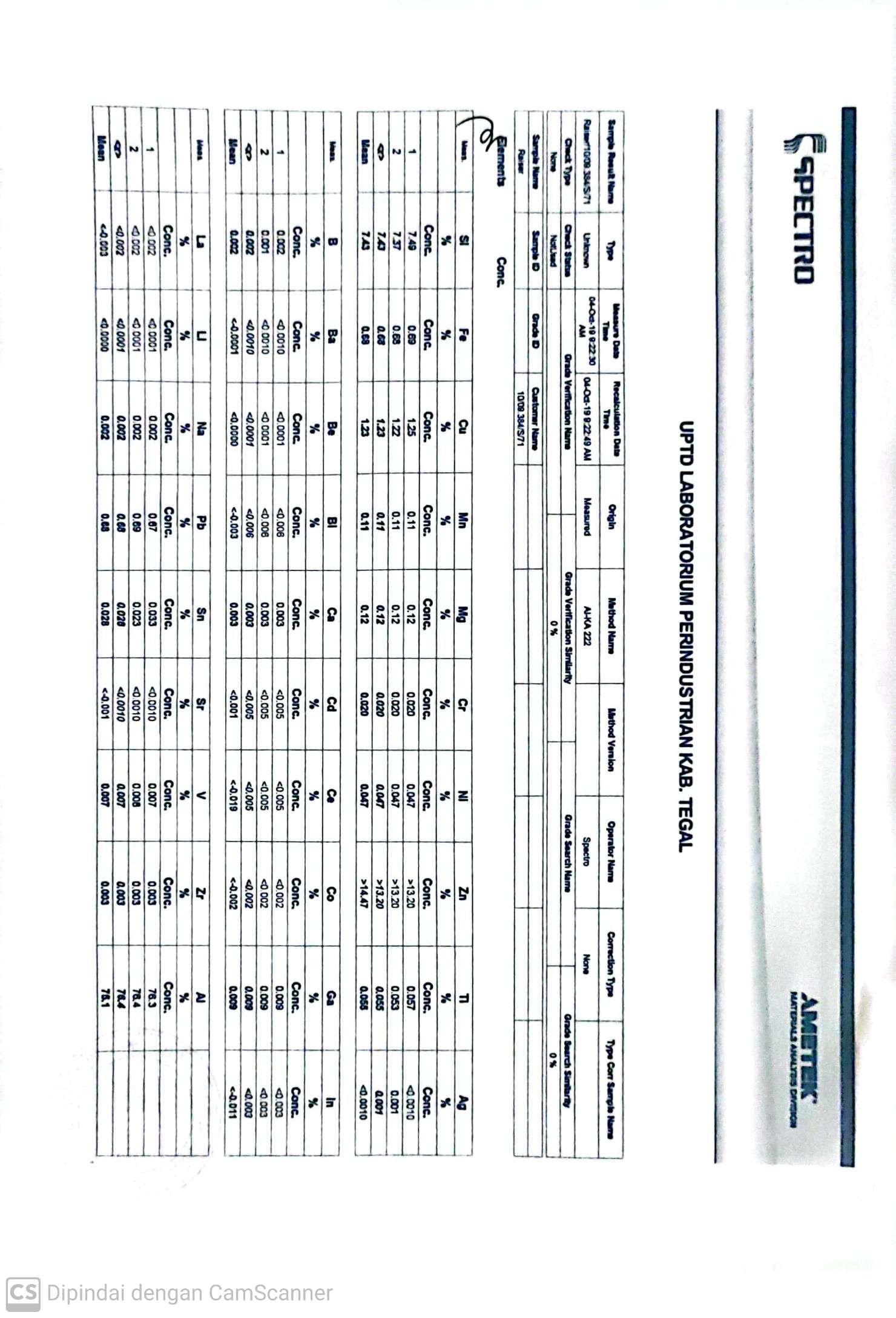 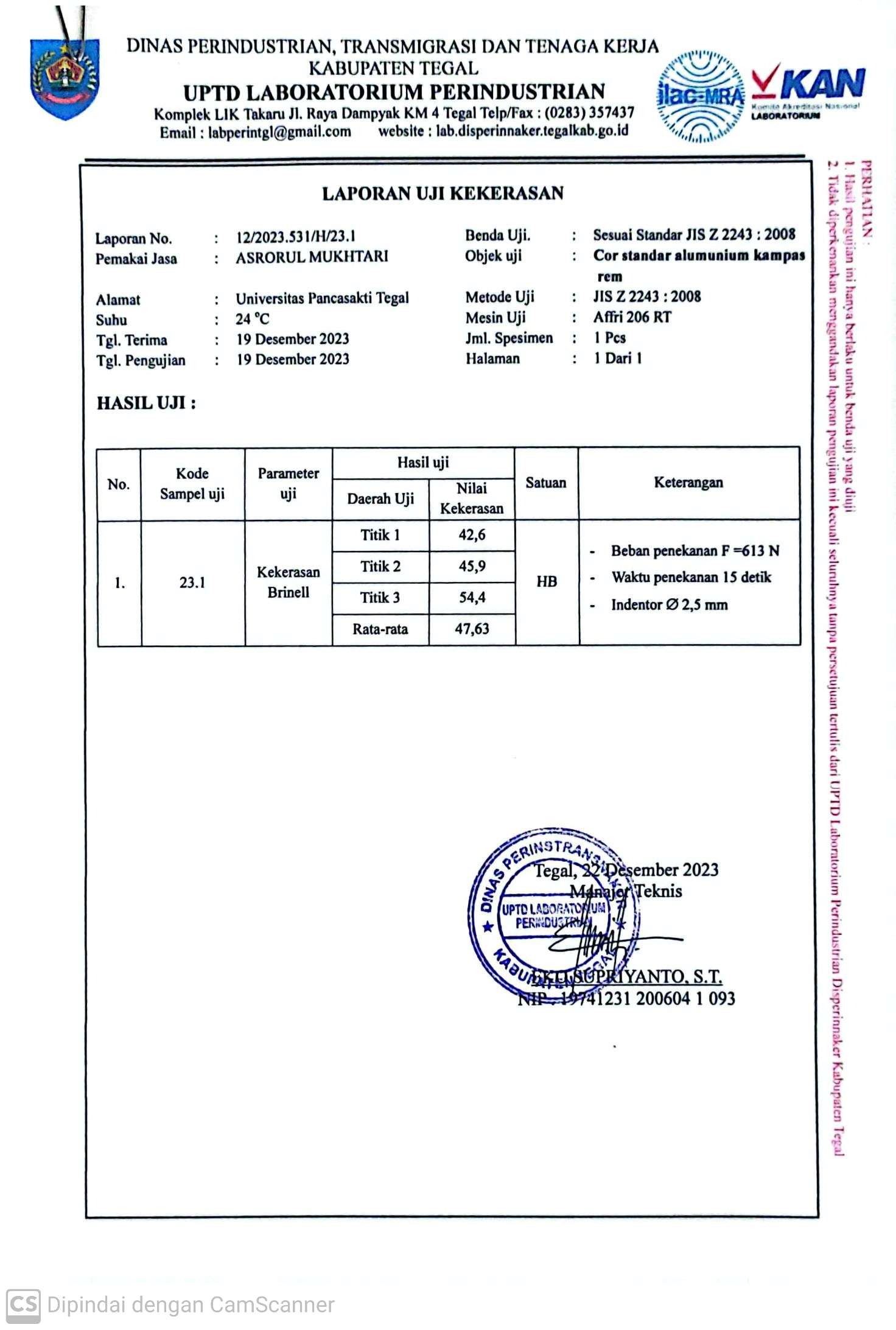 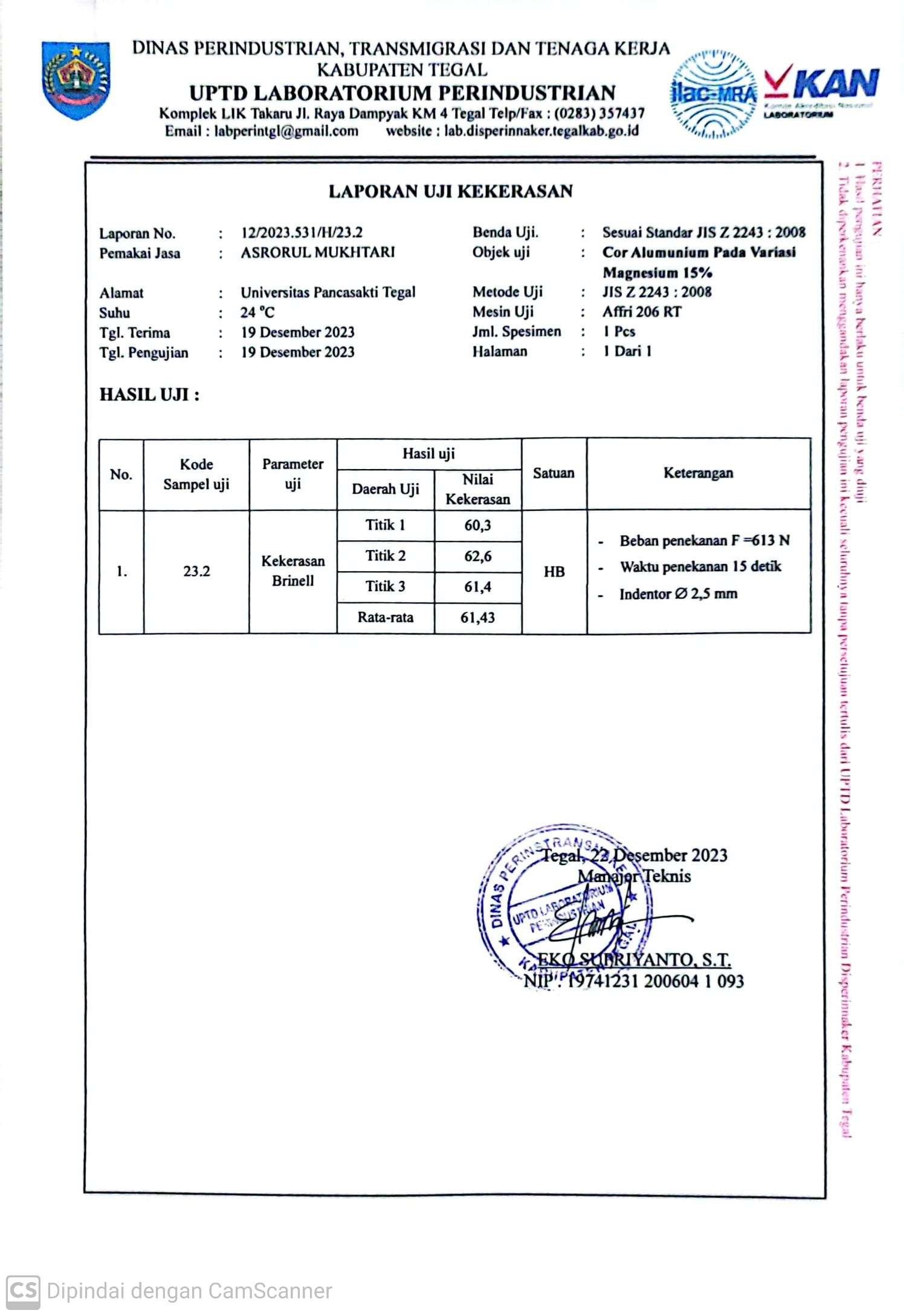 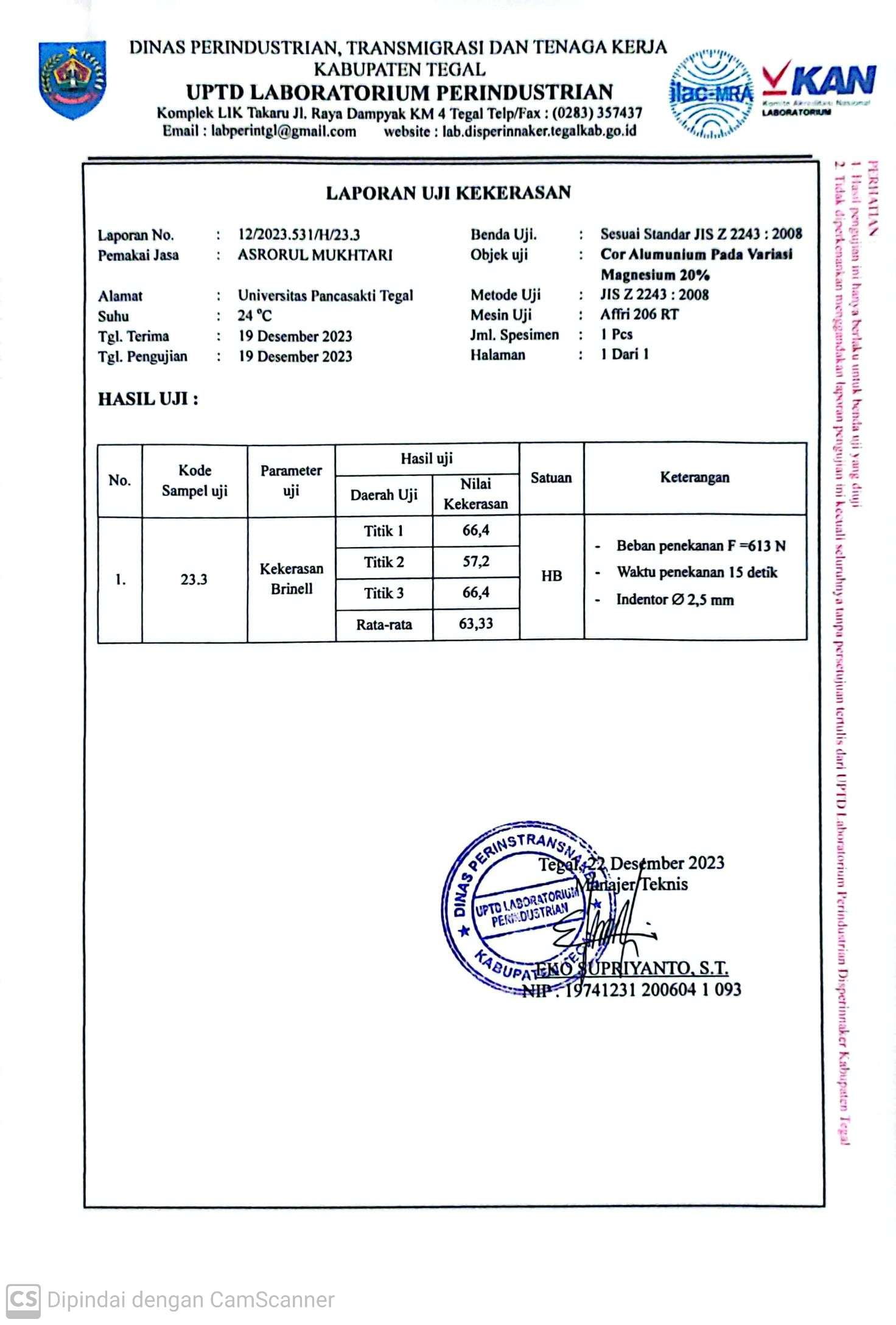 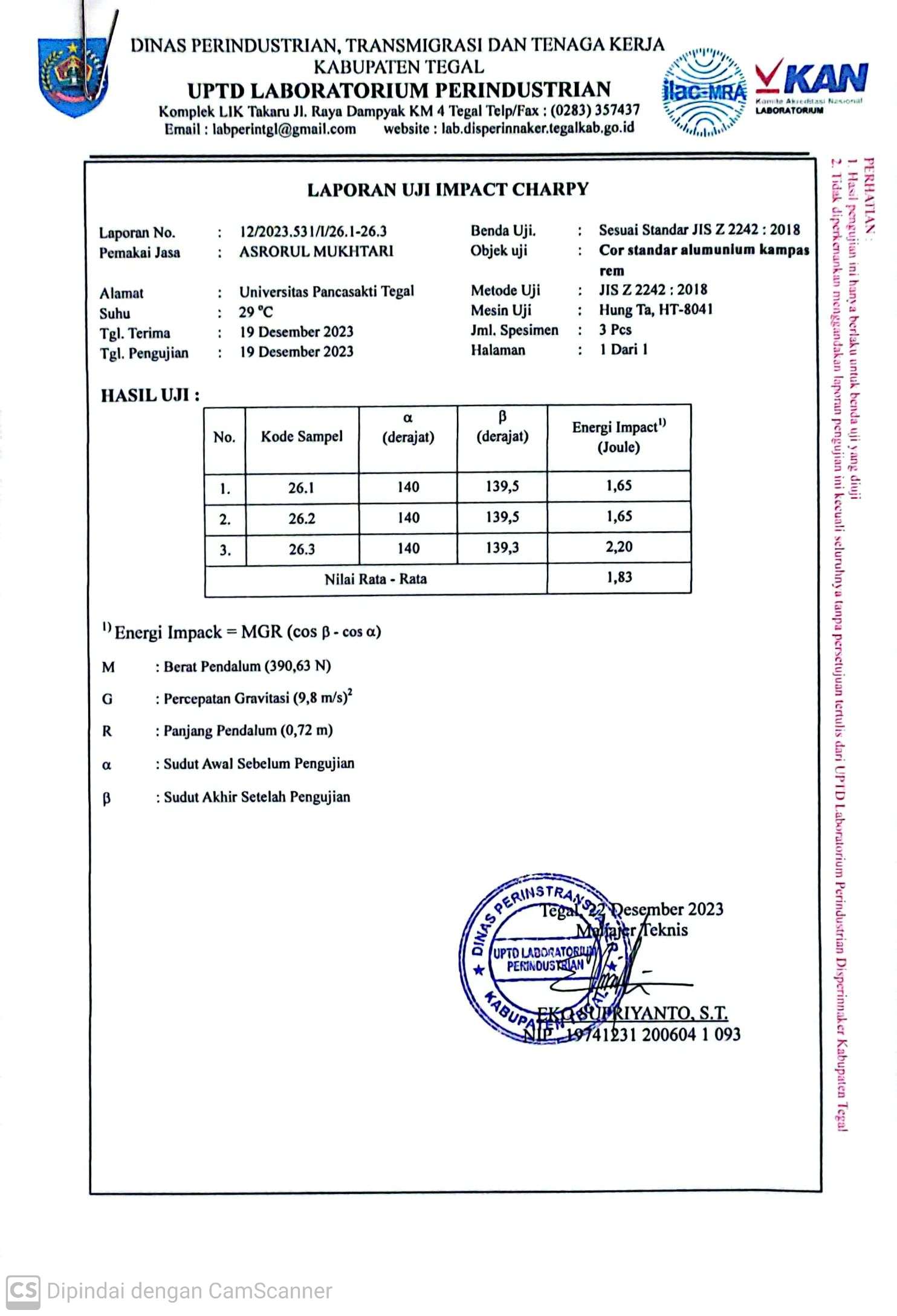 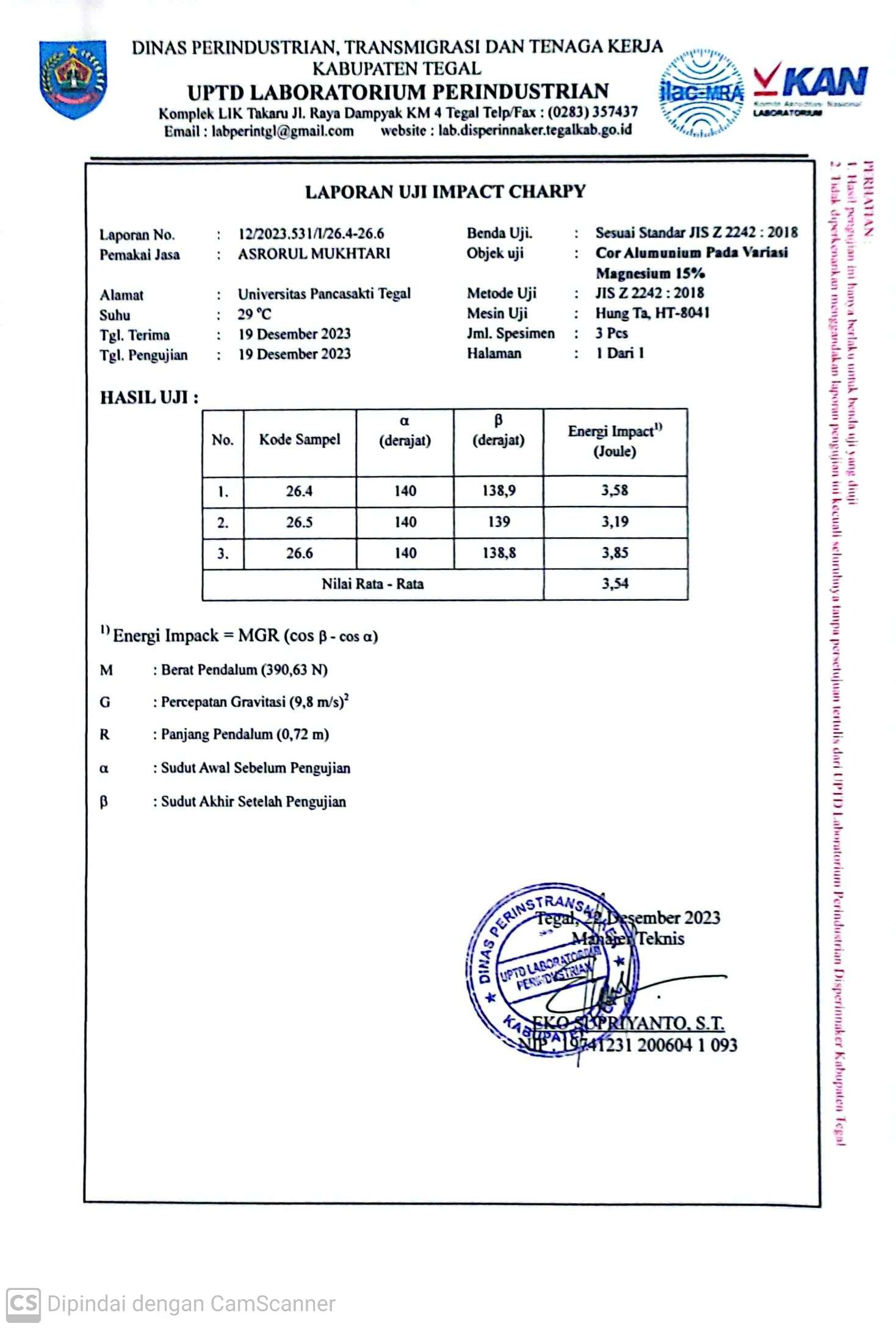 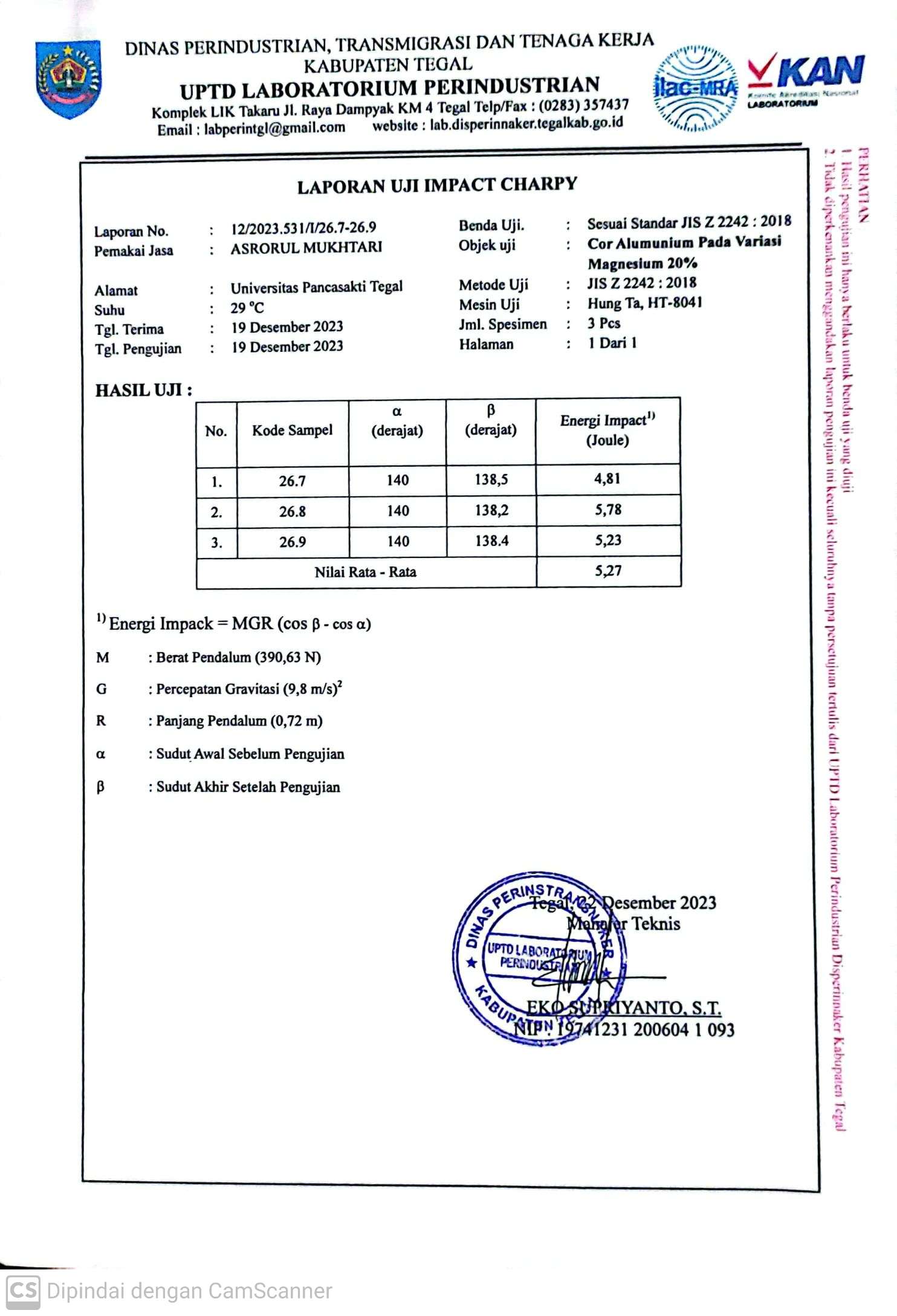 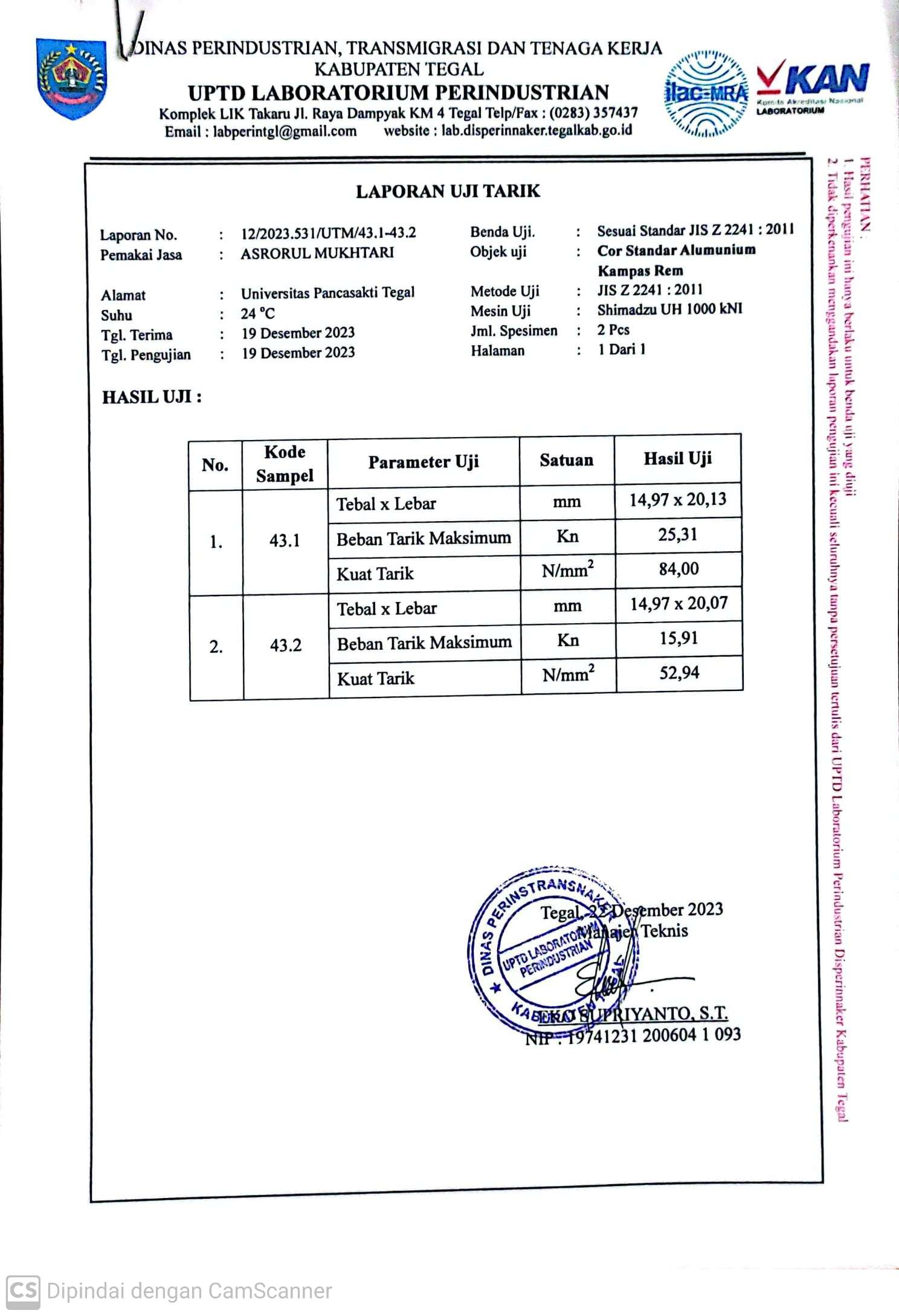 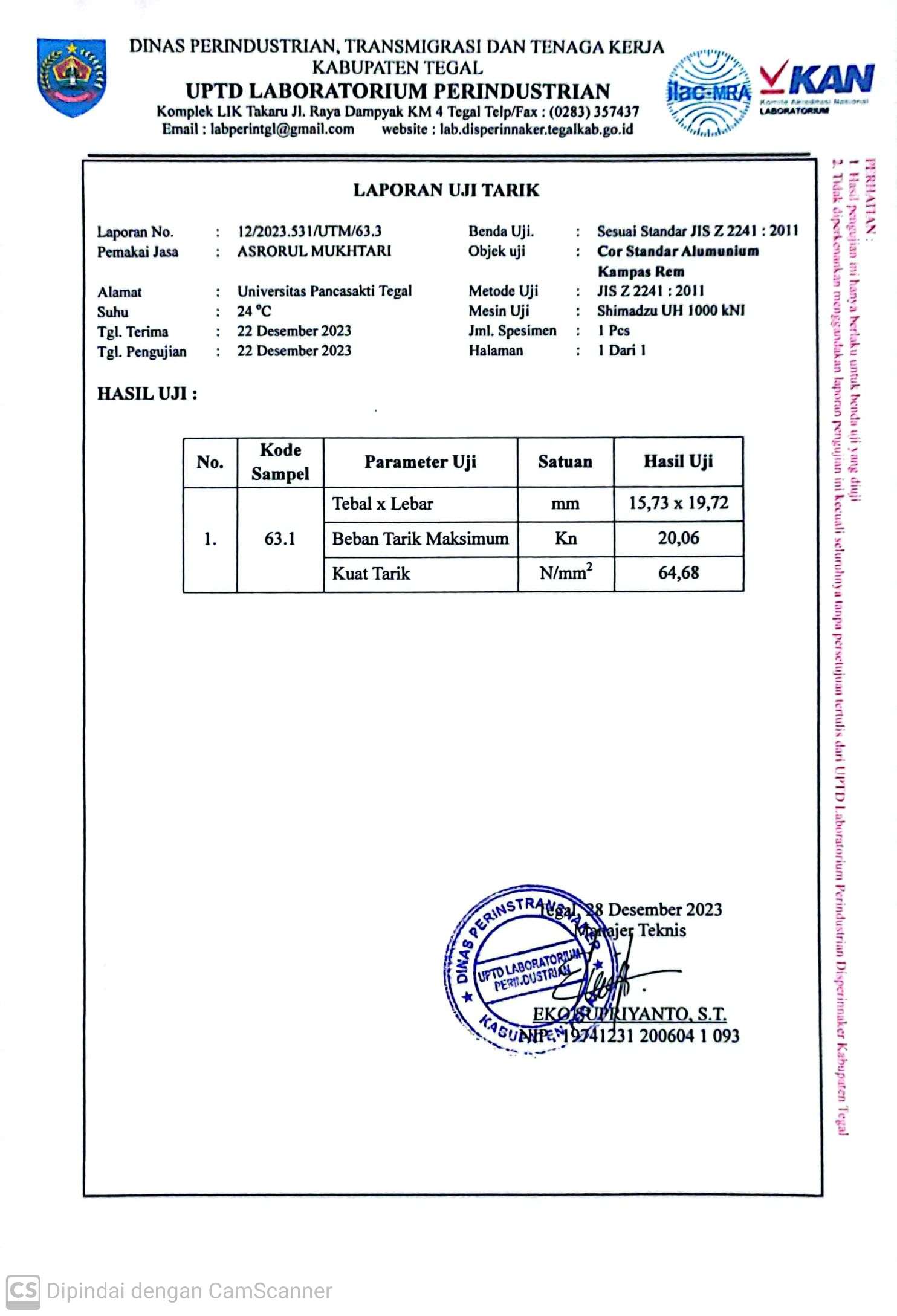 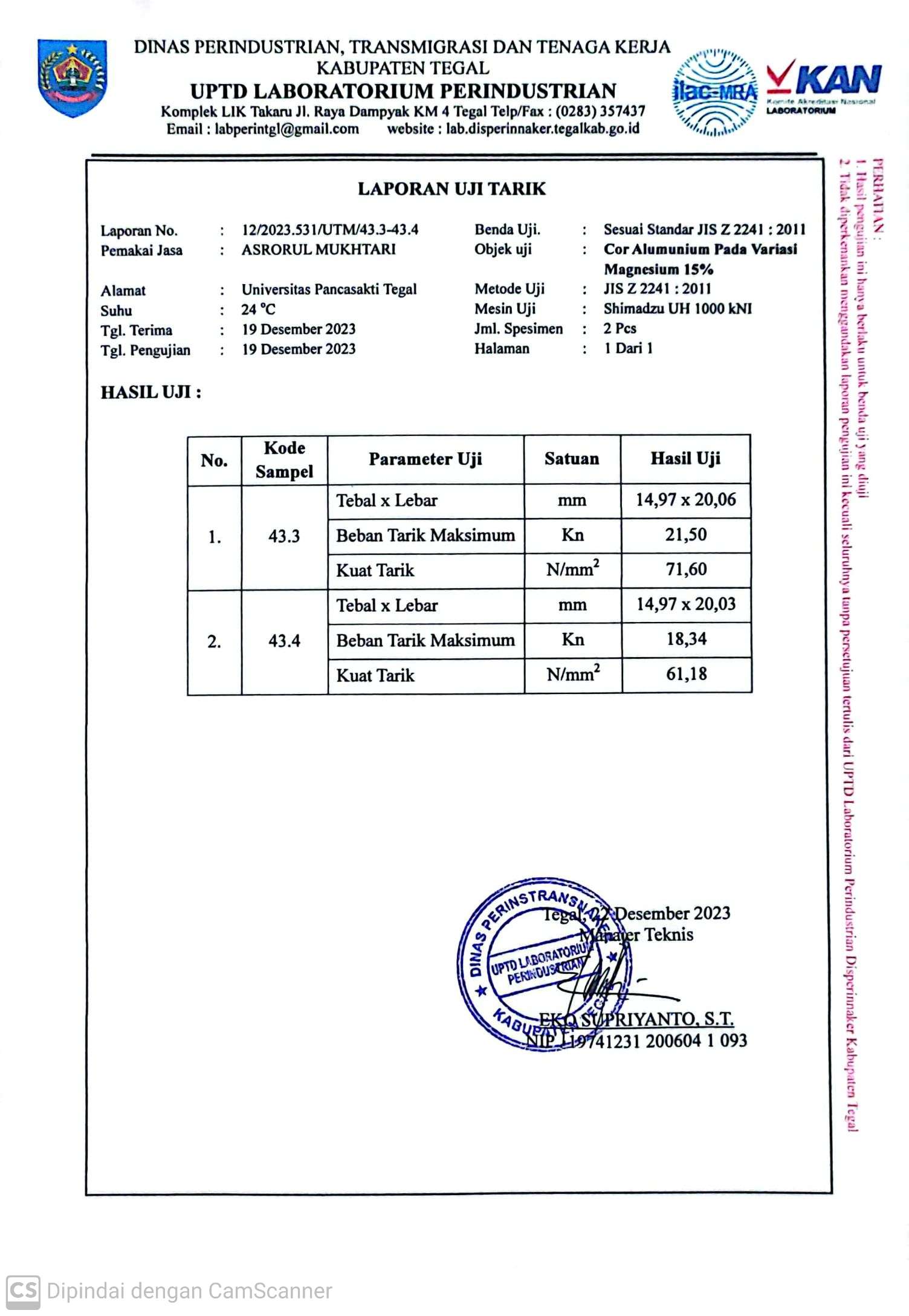 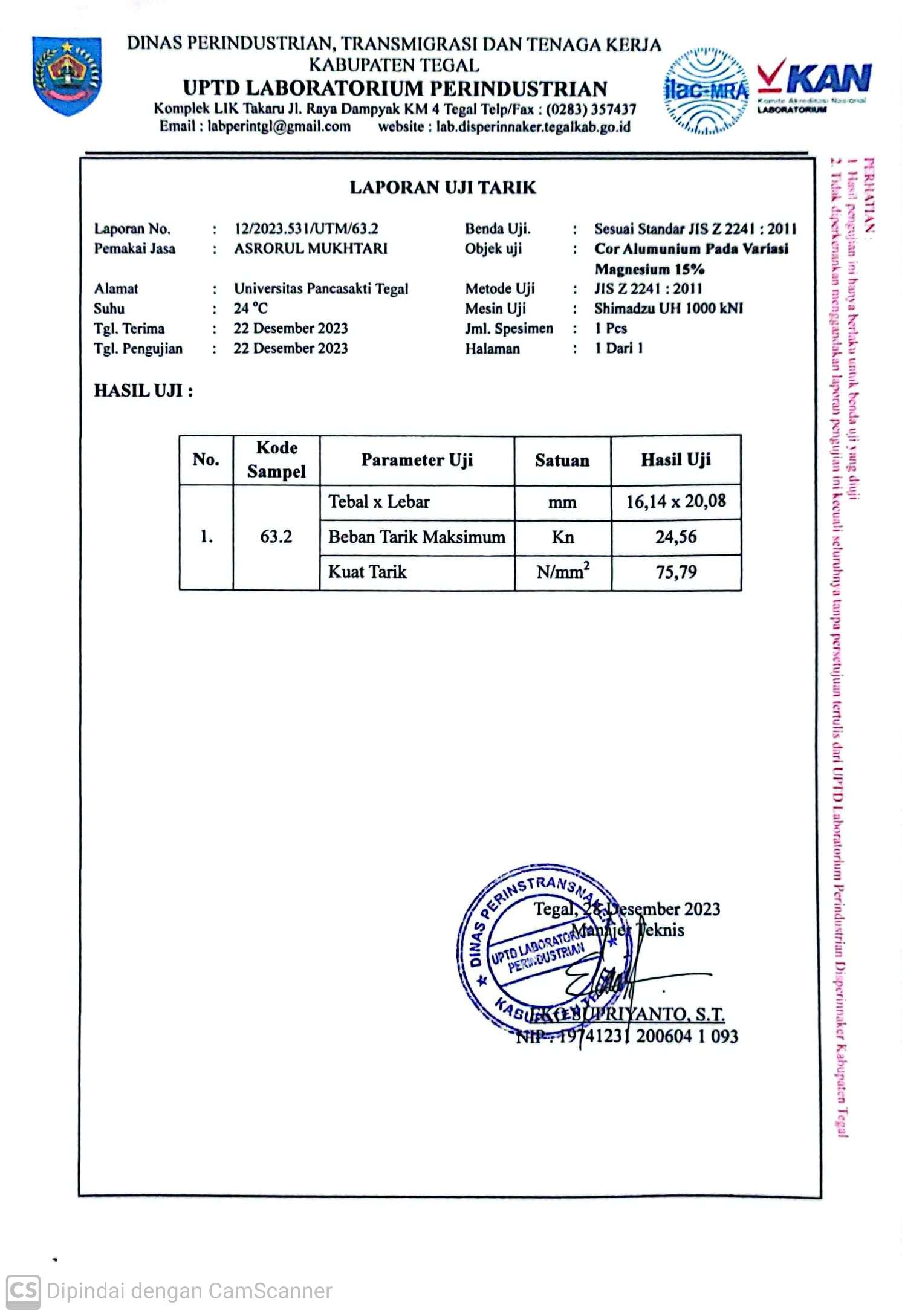 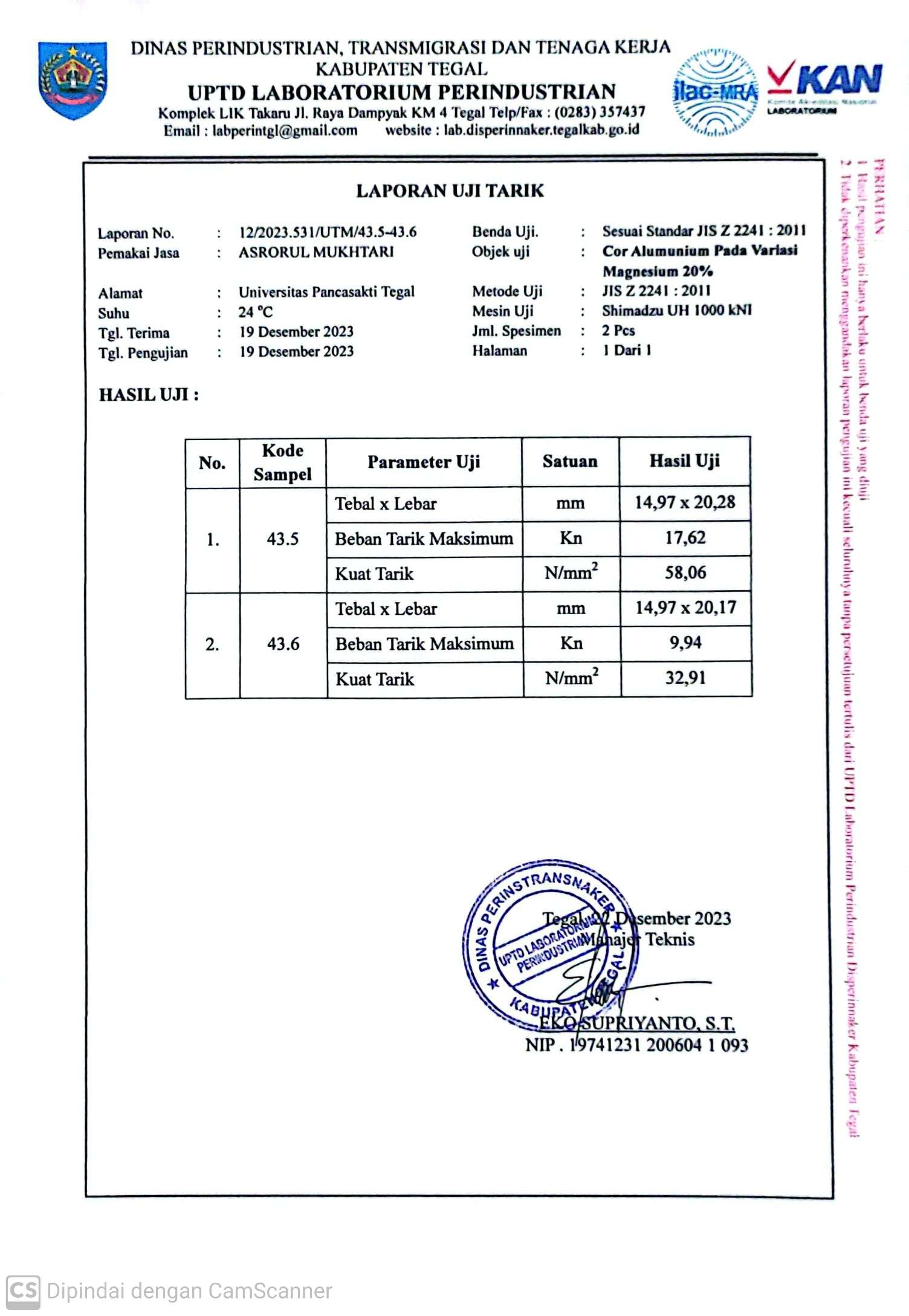 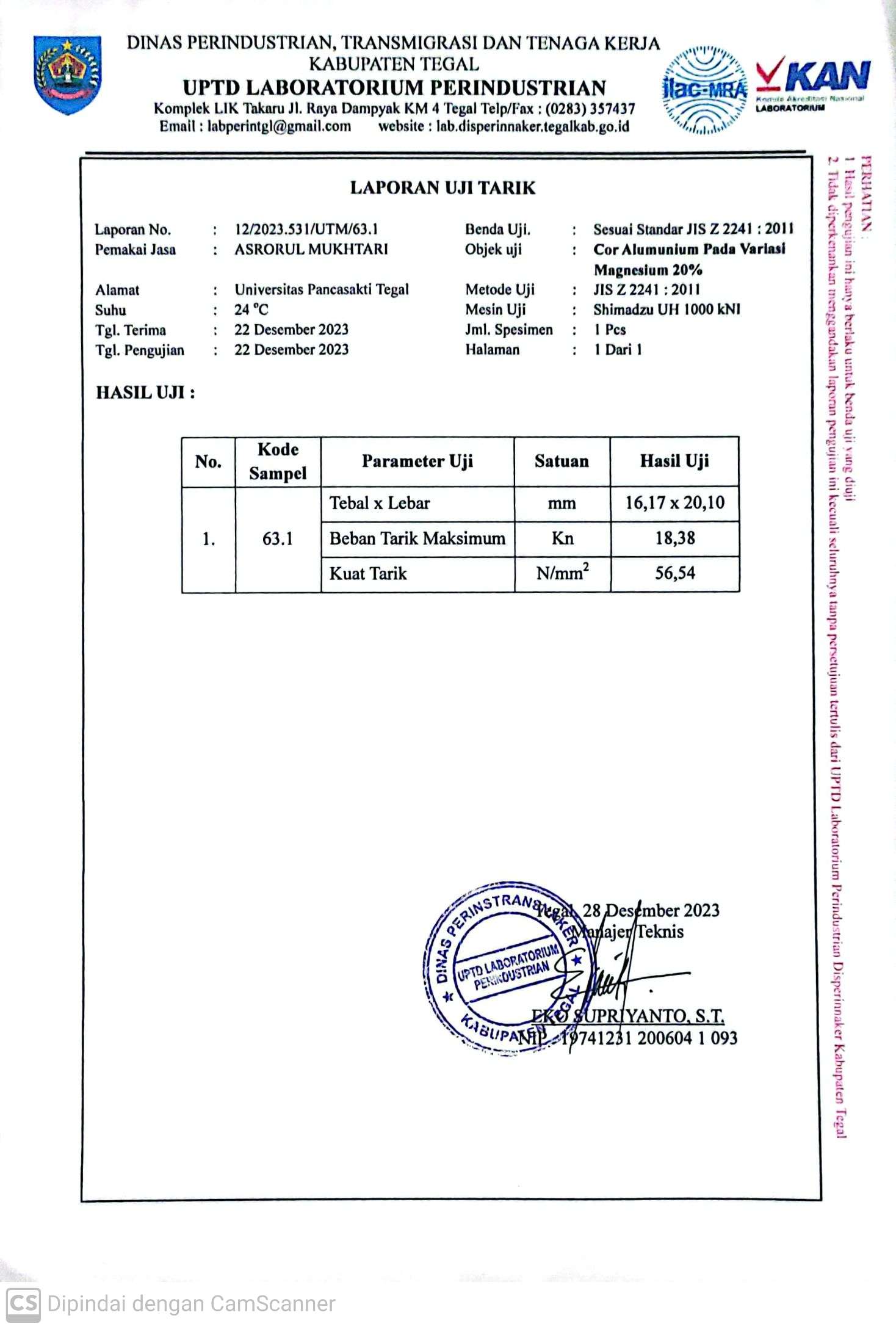 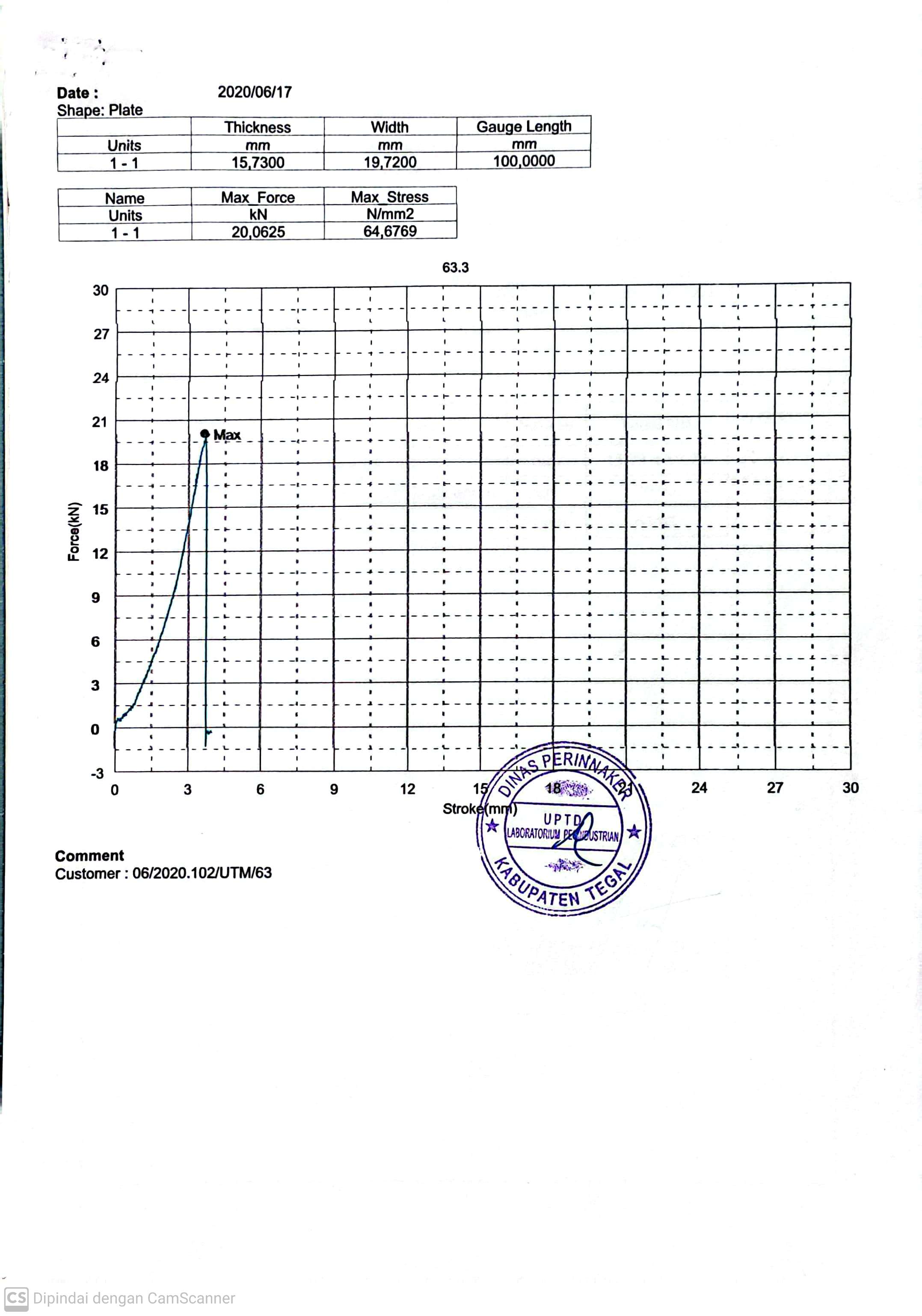 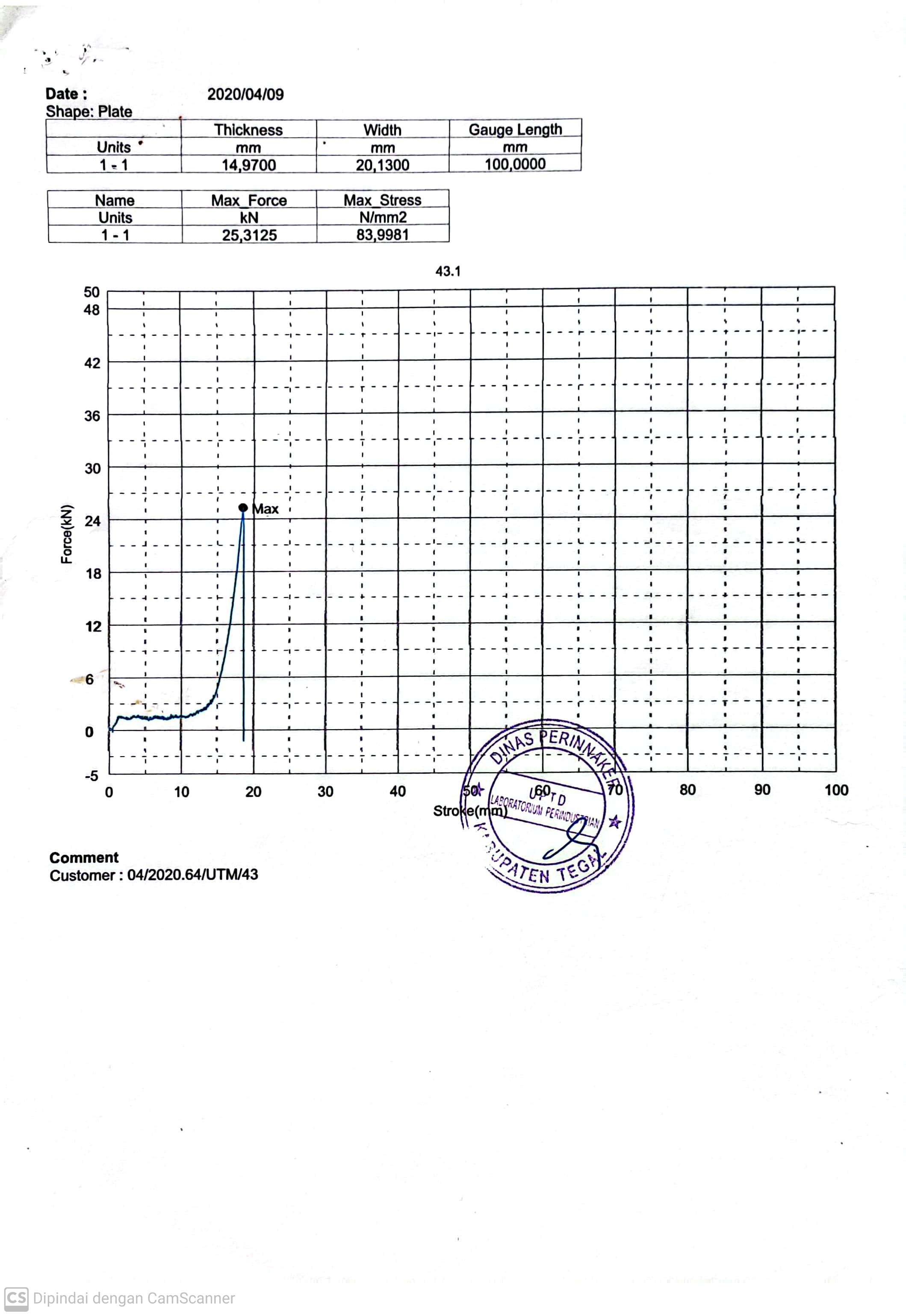 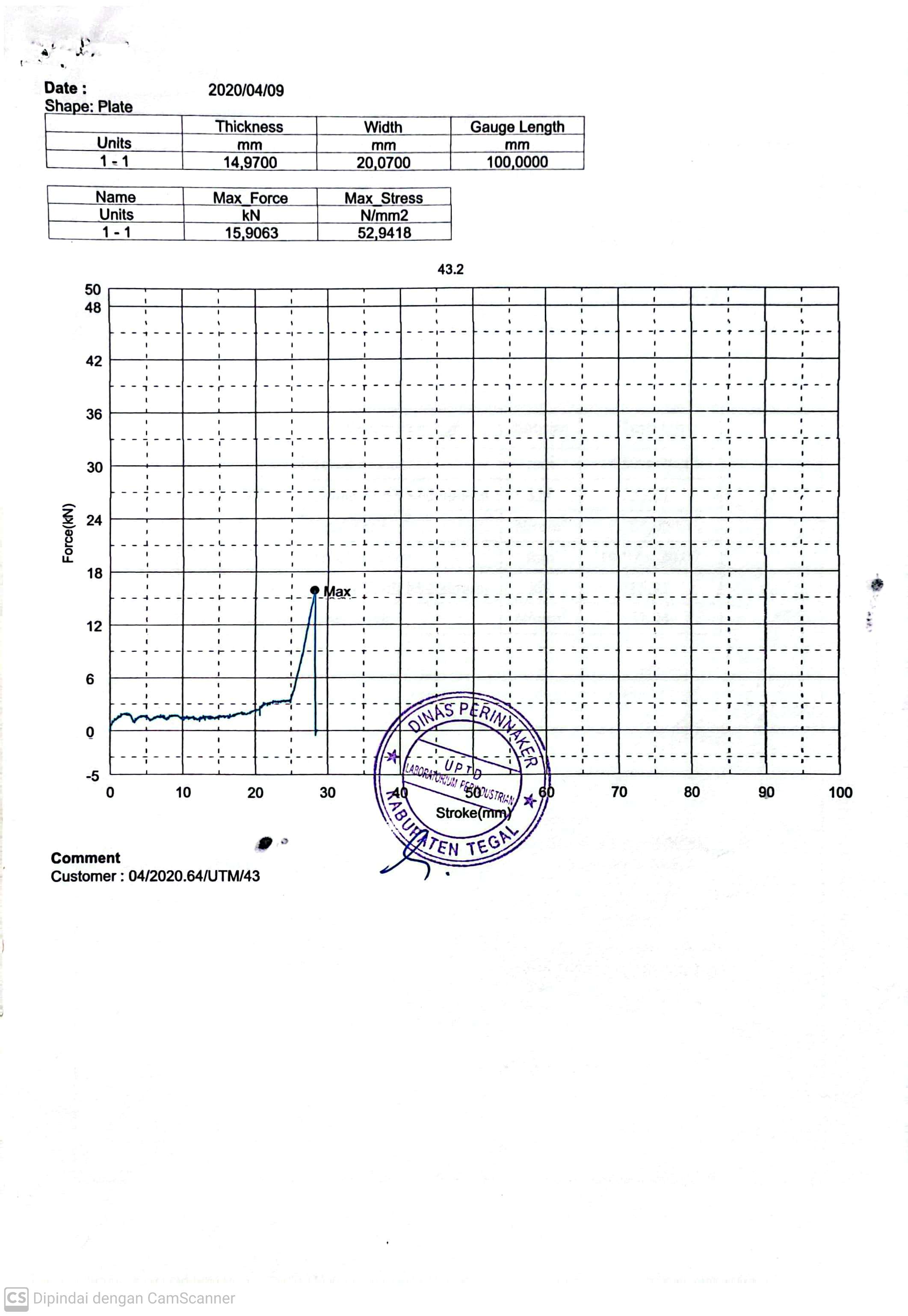 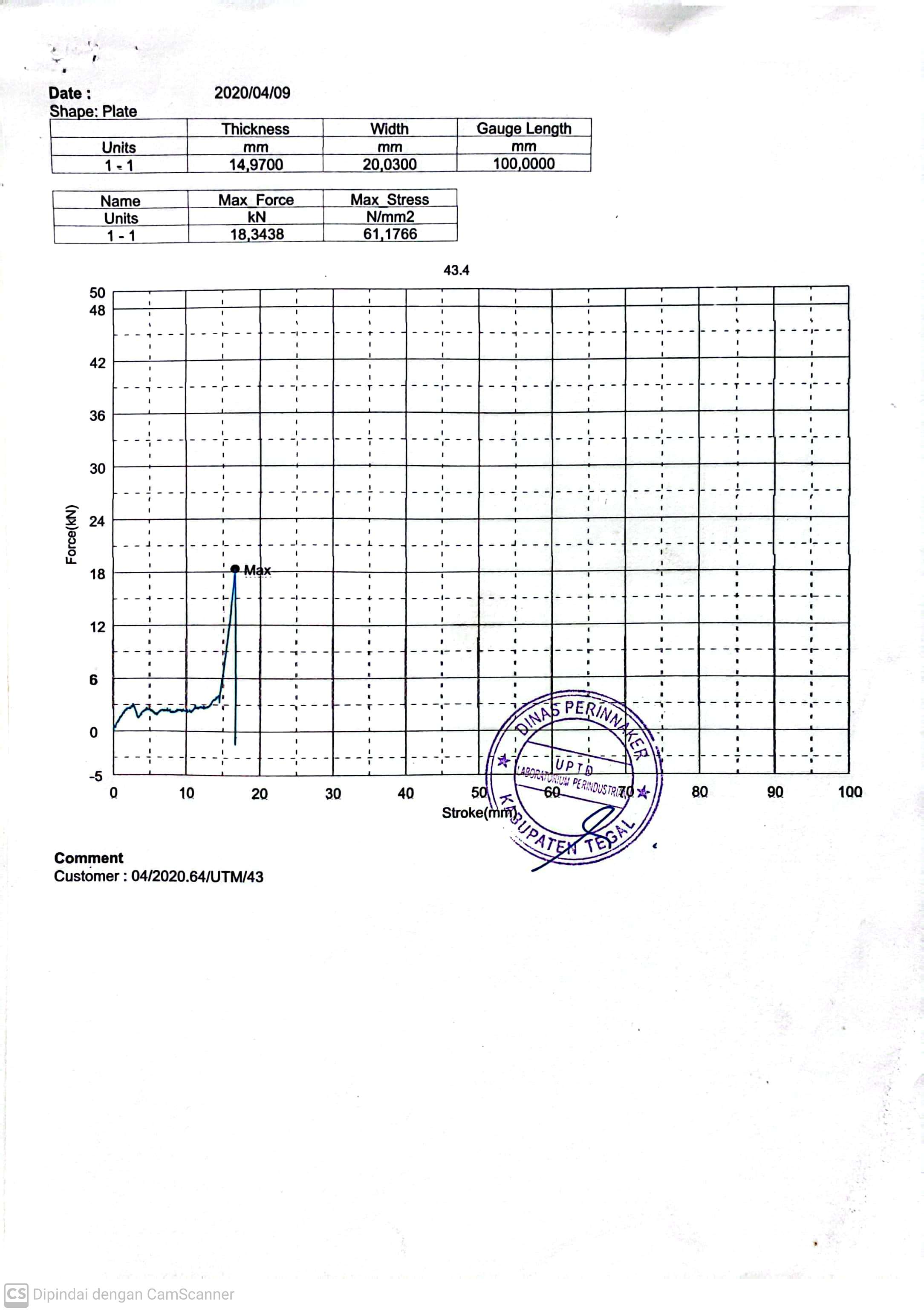 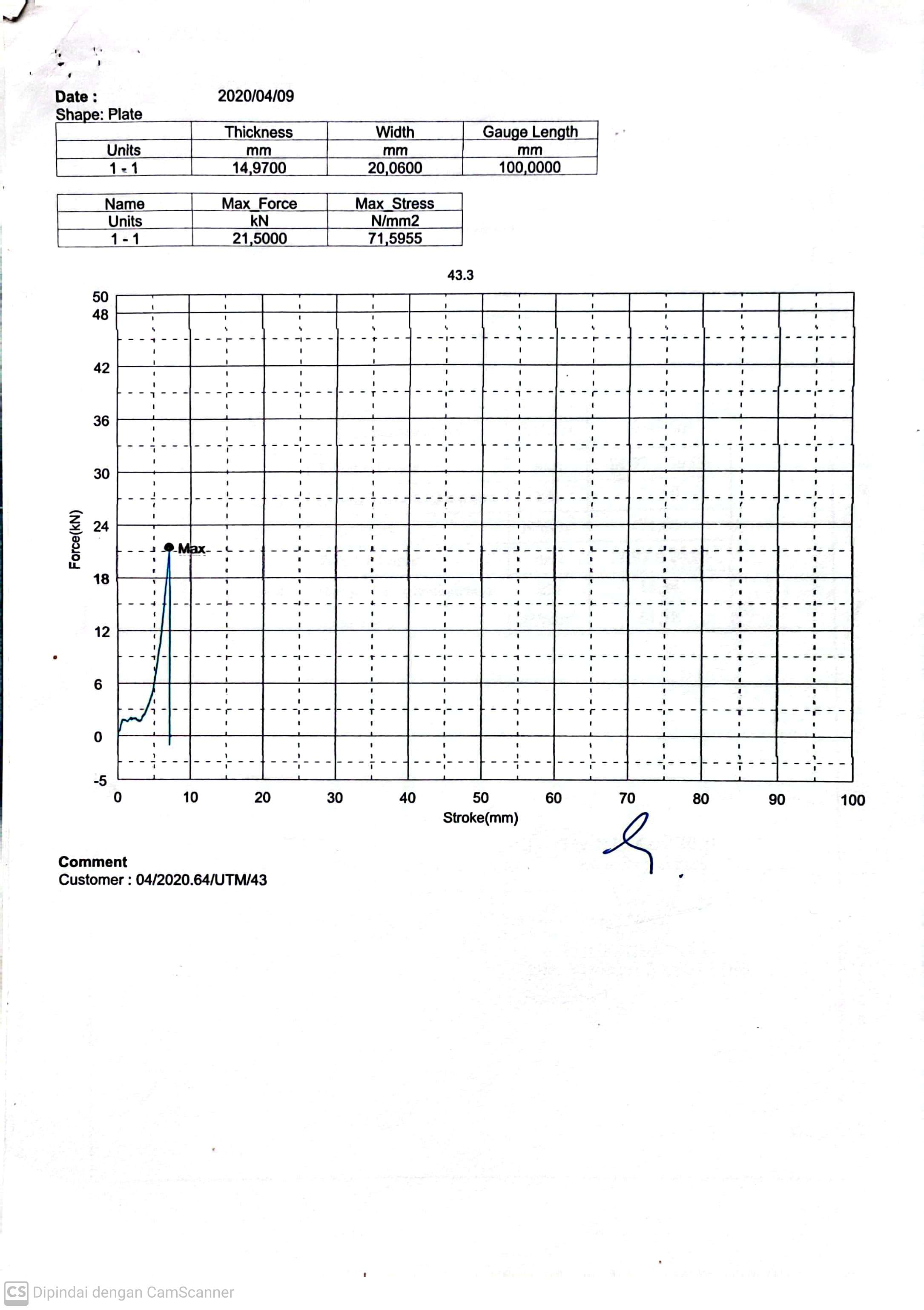 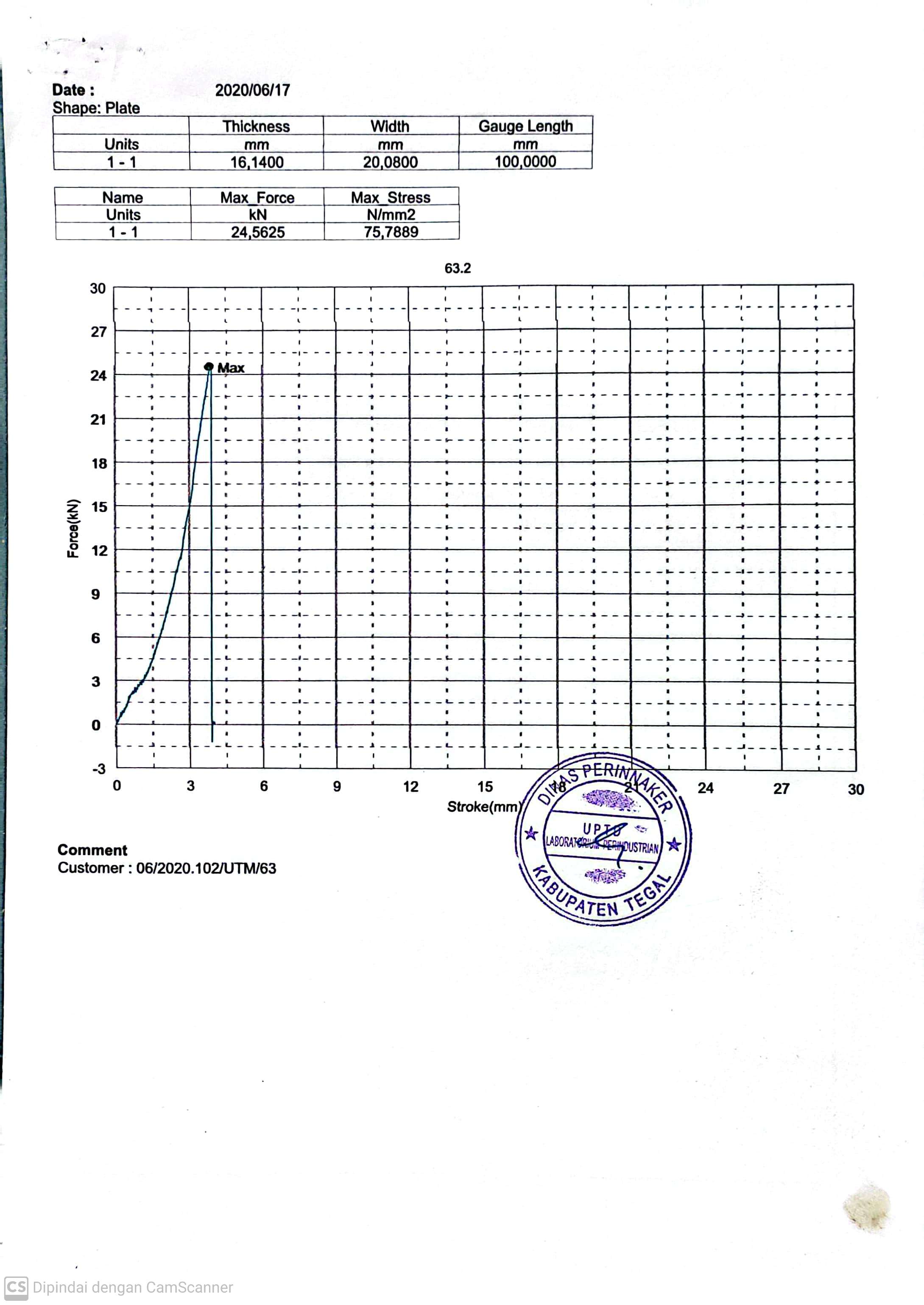 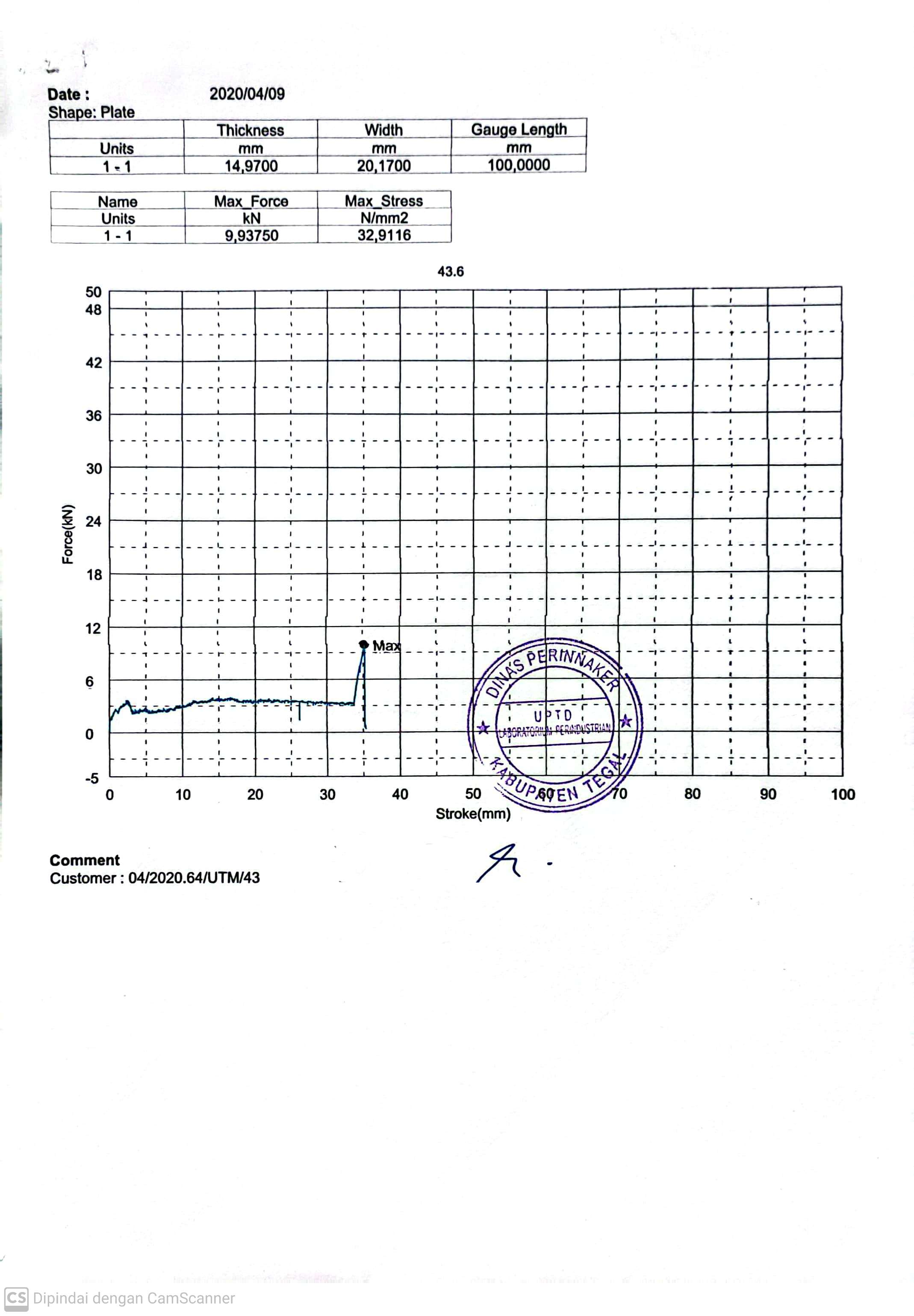 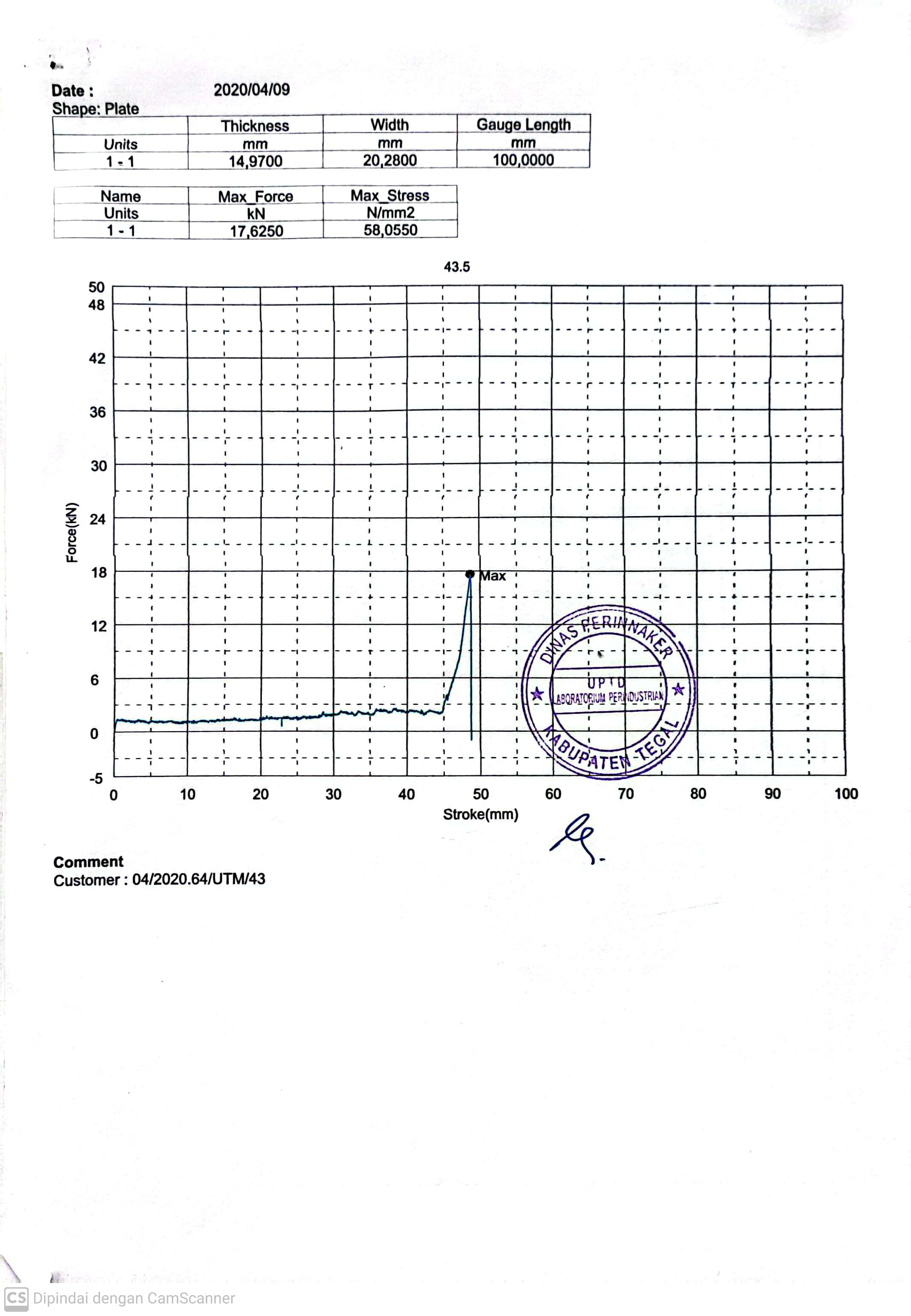 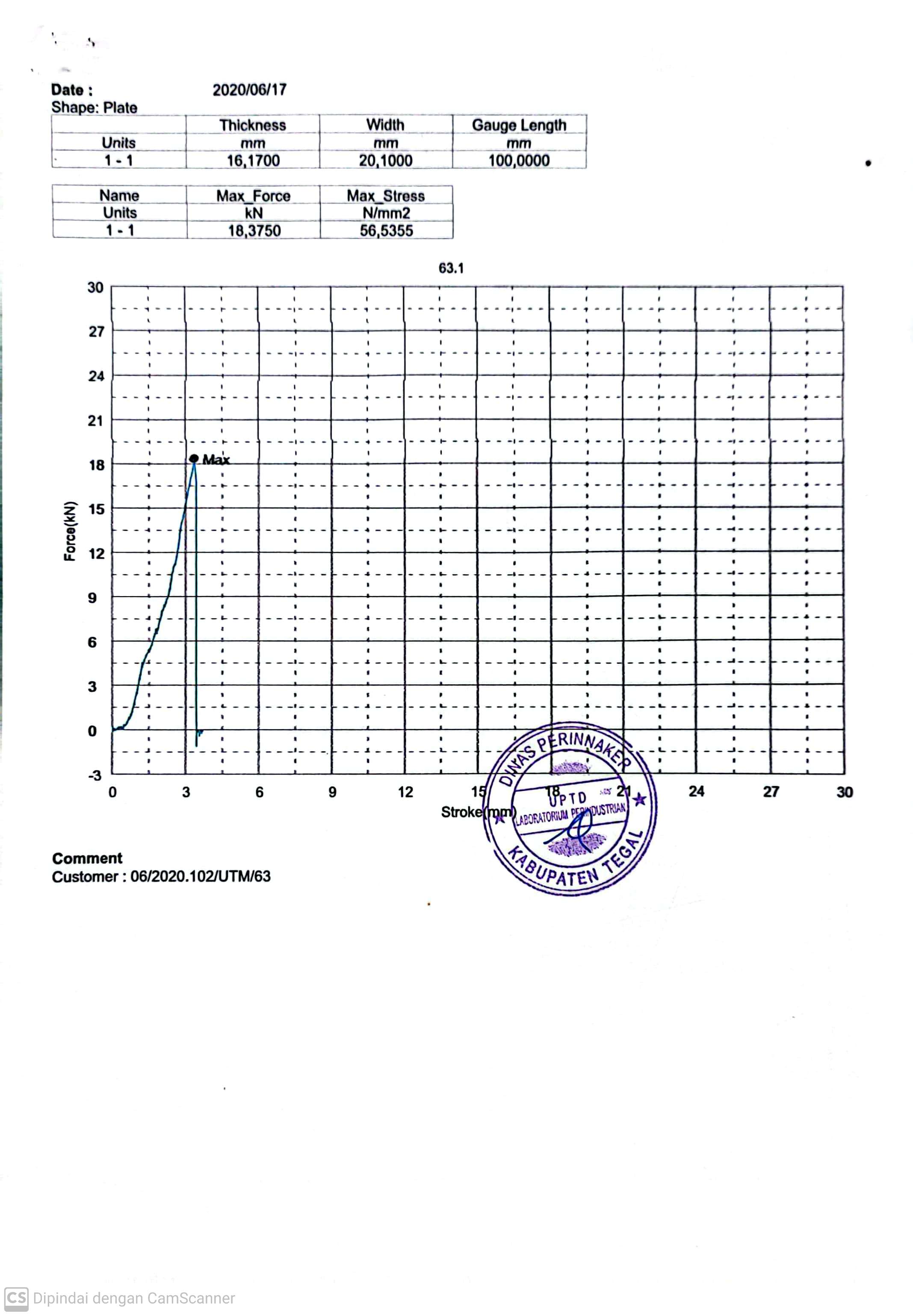 